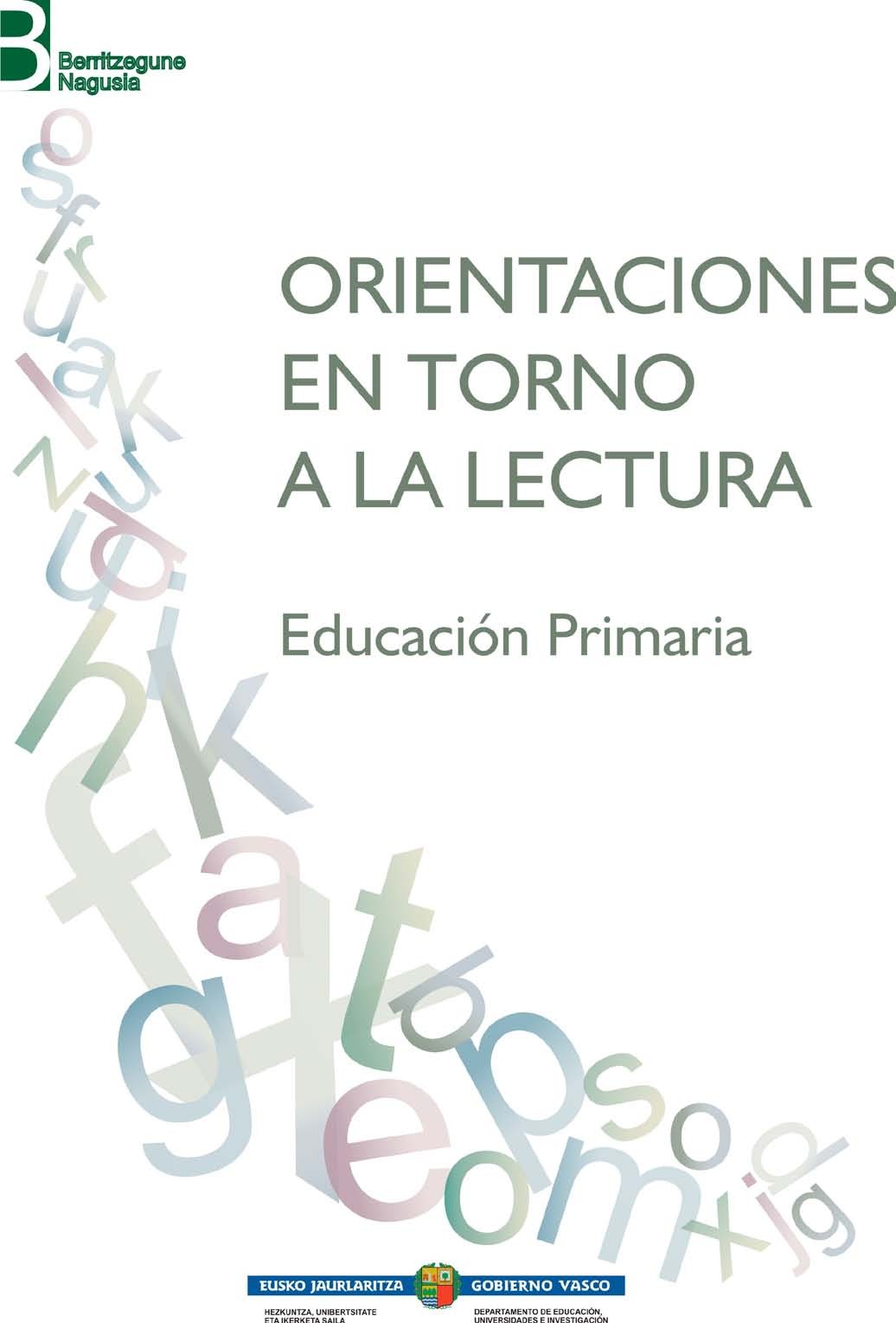 FINALIDAD DEL DOCUMENTOEste documento recoge propuestas encaminadas a potenciar en el alumnado de la Comunidad Autónoma Vasca las competencias necesarias para la  práctica eficaz de la lectura y pautas de actuación para que los centros educativos puedan llevar a cabo su actividad cotidiana en relación con el proceso de enseñanza-aprendizaje de la lectura. Además, quiere orientar y dinamizar el trabajo que desarrollan los diferentes protagonistas de la acción educativa, el alumnado, el profesorado y las familias, de modo que todos trabajen de manera cohesionada y contribuyan a los mismos objetivos.Los objetivos generales del documento son:Promover el desarrollo de la competencia lectora como acción prioritaria de los centros educativos y compartida  por las familias.Contribuir a la sistematización y coherencia de las prácticas docentes en relación con la lectura.Favorecer la integración de la lectura en el proceso de enseñanza- aprendizaje de las diferentes áreas del currículo.Ofrecer orientaciones que ayuden al alumnado a ir convirtiéndose gradualmente en lectores y lectoras competentes.Impulsar que las bibliotecas escolares sean espacios dinámicos para el desarrollo de la competencia lectora.Hay que señalar que este documento tiene la posibilidad de ser leído por apartados, de tal manera que un docente o un ciclo pueda elegir aquellos que más urgencia o interés susciten. La lectura del documento en su totalidad, sin embargo, puede dar la sensación de una cierta repetición en algún momento. Dichas repeticiones responden a aquellos aspectos que se han querido dejar bien establecidos y que se han considerado fundamentales a la hora de  abordar un plan lector.INTRODUCCIÓN“Uno no es lo que es por lo que escribe, sino por lo que ha leído.”Importancia de la lecturaJorge Luís BorgesComprender e interpretar los textos es un proceso que se desarrolla a lo largo de toda la vida y se produce tanto en contextos formales de aprendizaje, el sistema educativo, como en contextos informales, la familia, los amigos... Corresponde a la Escuela guiar el proceso de convertir a los alumnos y  alumnas en lectores competentes.Tradicionalmente, la lectura ha sido la vía principal de acceso al conocimiento y campo de trabajo prioritario en la escuela. En la sociedad actual, además, la lectura adquiere una nueva dimensión debido a la revolución producida por las tecnologías de la información y la comunicación. Hoy en día, la cantidad de información que se produce y reproduce es ingente y se transmite por medio de múltiples soportes, canales, códigos… por lo que su gestión es mucho más compleja. Además, el carácter multilingüe y multicultural de la sociedad actual multiplica las posibilidades de lectura y amplía el panorama de la misma.Estos factores, unidos al carácter mismo de la lectura, la condicionan como una actividad que requiere un tratamiento más profundo y complejo que la mera descodificación del texto y que responde a una alfabetización global.En el siglo XXI, en la sociedad de la información y la comunicación, es imprescindible desarrollar de manera adecuada la competencia lectora, ya que no alcanzar un grado suficiente de la misma limita tanto el desarrollo personal y profesional como la participación social.En la Comunidad Autónoma del País Vasco la lectura colabora, además, en la adquisición y normalización del uso del euskara, especialmente en los contextos en los que esta lengua tiene menor presencia social.La lectura, por tanto, es uno de los ejes de actuación prioritarios dentro del centro educativo y debe impregnar el trabajo de las áreas y las diferentes iniciativas del centro para conseguir que los alumnos sean capaces de leer para aprender y lograr el éxito académico, que aborden la lectura comoactividad de ocio y disfrute; y que lean para conseguir su desarrollo integral en una sociedad cada día más alfabetizada.¿Qué se entiende por leer?La concepción científica sobre qué significa leer se ha modificado y enriquecido de acuerdo con los cambios sociales, económicos, culturales y epistemológicos. Actualmente, la lectura se concibe como una práctica sociocultural que enfatiza el carácter social tanto de los conocimientos del lector como de gran parte de los significados del texto. Cada comunidad usa y conforma los textos que están situados socioculturalmente y cada lector los interpreta y enmarca en su cultura dándoles un sentido específico.Por lo tanto, leer se entiende como una práctica social que exige que el lector ponga en juego habilidades cognitivas complejas y que active su conocimiento del mundo y sus conocimientos lingüísticos para interactuar con el texto. Esto hace imprescindible dotar la enseñanza de la lectura de una dimensión más social y crítica.El Marco de Lectura de PISA en el año 2009 define la competencia lectora como “comprender, utilizar, reflexionar y comprometerse con textos escritos para alcanzar los propios objetivos, desarrollar el conocimiento y potencial personales y participar en la sociedad” 1Examinando los componentes de esta definición se observa que el término competencia lectora frente a la simple denominación de “lectura” hace referencia a un conjunto de habilidades, conocimientos, actitudes y estrategias muy diversas (cognitivas, lingüísticas, pragmáticas…) que adquiere sentido solamente en el uso, en la aplicación en distintas situaciones y con distintos fines.Los términos comprender, utilizar y reflexionar aportan la idea de “hacer algo” con lo que se lee y a la vez revisar y valorar continuamente el sentido de lo que se está leyendo, es decir, leer con un finalidad concreta.1 La lectura en PISA 2009. Marcos y Pruebas de la Evaluación, http://www.educacion.gob.es/dctm/ievaluacion/internacional/lectura-en-pisa.pdf?documentId=0901e72b8072f8d9Comprometerse hace referencia a las actitudes del lector hacia la lectura, ya que estas marcan la interacción con el texto y están en la base del desarrollo del hábito lector.Al hablar de textos escritos actualmente se incluye una gran diversidad:impresos (en papel) y digitales (en la pantalla del ordenador o de cualquier otro dispositivo)continuos (la información se organiza en oraciones y párrafos seguidos) y discontinuos (la información se presenta de diferentes modos como las listas, formularios, gráficos, diagramas…)multimodales (textos que combinan en diferentes formatos palabras e imágenes)…Así mismo, la lectura habitual de textos escritos en diversas lenguas, hecho característico de la sociedad multicultural y multilingüe en la que se mueve el alumnado del siglo XXI, es otro factor que aumenta la diversidad textual.El último apartado de la definición “para alcanzar los propios objetivos, desarrollar el conocimiento y potencial personales y participar en la sociedad” remarca el carácter de la lectura como herramienta válida para el éxito académico, para el crecimiento personal y profesional y para la participación ciudadana.Siguiendo esta descripción, ser lector competente implica ser capaz de llevar a cabo los siguientes procesos:Obtener información.Comprender el texto en su globalidad.Elaborar una interpretación.Reflexionar y valorar la forma del texto.Reflexionar y valorar el contenido del texto.La obtención de información supone buscar, localizar y seleccionar datos explícitos en el texto y relevantes para el propósito lector. Es una actividad habitual dentro y fuera de la escuela.El desarrollo de la comprensión global requiere procesar lo que se lee para dar sentido al texto. Exige captar la coherencia interna del texto para lo cual hay que ir integrando los significados parciales (de una frase, de un párrafo…) hasta reconstruir el sentido global.La elaboración de una interpretación remite a la identificación de ideas e informaciones que no están explícitas en el texto sino que subyacen en parte o en el conjunto del mismo. En este proceso se pone en juego una amplia variedad de actividades cognitivas que permiten, por ejemplo, diferenciar las ideas principales de las secundarias.La reflexión y valoración, ya sea de la forma o del contenido, supone activar los conocimientos y la propia experiencia del lector para relacionarlos con el texto. En cuanto al contenido, la reflexión obliga a contrastar la información que proporciona el texto con la adquirida en otras fuentes, mientras que al valorar la forma, el lector debe distanciarse del texto, contemplarlo de manera objetiva y evaluar su calidad lingüística.Desde esta perspectiva, los siguientes indicadores describen el perfil del lector competente2:Lee con distintos propósitos y reconoce el propósito de las lecturas.Utiliza los conocimientos previos para darle un sentido a la lectura.Reconoce y asimila con facilidad nuevo vocabulario.Elabora hipótesis sobre las expectativas que le sugiere la lectura.Realiza las interpretaciones e inferencias necesarias para comprender el texto en su sentido global.Establece una jerarquía de las ideas expuestas en un texto.Se posiciona críticamente ante la realidad presentada en el texto.Evalúa el efecto de ciertas características lingüísticas y formales en el significado del texto.2 Adaptado de PLAN INSTITUCIONAL DE MEJORA DE LA LECTURA Departamento de educación. Gobierno de Navarra (2010)Dirige y controla su comprensión durante el proceso de lectura.Recapitula periódicamente para garantizar la correcta comprensión de lo leído.Aplica las estrategias precisas para resolver las dificultades que se plantean durante la lectura.Teniendo en cuanta todo lo anterior, se puede afirmar que el aprendizaje de la lectura no se inicia con el aprendizaje de la descodificación, sino mucho antes. Comienza a partir de los primeros contactos que el niño o niña tiene con la lengua escrita, cuando observa a los adultos leyendo o éstos leen cuentos para él, o cuando descubre a su alrededor todo un mundo lleno de palabras, mensajes, textos escritos, lo que le permite ir desarrollando procedimientos de alto nivel cognitivo como la emisión de hipótesis o la anticipación.Del mismo modo, el proceso tampoco acaba con la apropiación del código escrito, ya que la capacidad lectora se va desarrollando sin límite a medida que el niño o niña se enfrenta a diferentes tipos de texto y a diversas situaciones comunicativas significativas.Para lograr el mayor desarrollo posible de la competencia lectora hay que planificar y poner en práctica una serie de acciones en las que participe el conjunto de la comunidad educativa, relacionadas con el ámbito académico y con el ámbito personal y en las que se impliquen el centro, las familias y el entorno.EJES DE ACTUACIÓNIntroducciónEste documento está estructurado en torno a dos grandes ejes de actuación que en el ámbito escolar se identifican con las dos grandes finalidades de la lectura:Leer para aprenderDesarrollo del hábito lector.Esta clasificación, que es útil en la escuela, tiene unos límites muy confusos, pues el desarrollo del hábito lector facilita el uso de la lectura para generar conocimiento, para aprender y compartir lo aprendido, mientras que cuanto más y mejor se utilice la lectura con finalidad instructiva, más y mejor se facilitará el desarrollo del hábito lector.En cada uno de estos ejes se diferencian orientaciones, acciones y ejemplos para ayudar a su desarrollo en contextos diferentes:El centro: aula y biblioteca escolarLa familia y el entorno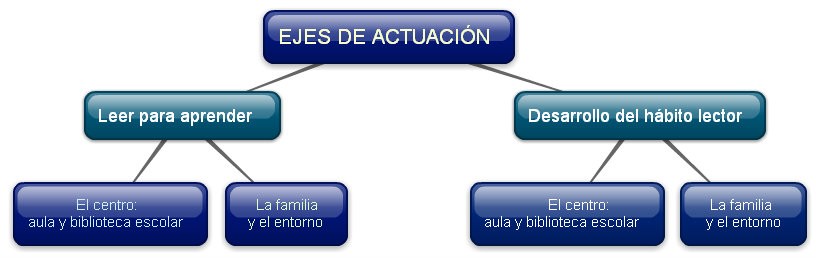 El centro escolar es un agente primordial en el desarrollo de la competencia lectora por varias razones. En primer lugar, es la institución encargada de la formación básica de todos los ciudadanos y ciudadanas, al menos hasta los 16 años. Asimismo, facilita la integración en la sociedad y el desarrollo personal delos individuos, y, por último, es el ámbito de aprendizaje por excelencia, para lo cual la competencia lectora es una herramienta indispensable.Dentro del centro la biblioteca escolar integra recursos informativos en soportes variados (informáticos, audiovisuales, papel…). Es importante que sea un espacio cercano al alumno pues su correcta utilización favorece tanto el desarrollo del hábito lector en general y el acceso a la literatura en particular, como el acercamiento a los conocimientos de todo tipo, la interacción entre iguales, etc. Por tanto, la dinamización de la biblioteca es clave en la toma de decisiones sobre el trabajo compartido en torno a la lectura para convertirlo en un espacio significativo para todos los miembros de la comunidad educativa.La riqueza cultural del entorno y el apoyo de la familia contribuyen al éxito académico. Para mejorar la competencia lectora de alumnos y alumnas y afianzar el hábito lector es conveniente acercar al entorno y a las familias todas las acciones que se desarrollan en el centro escolar e incorporar a la escuela todas las propuestas generadas en el entorno, teniendo en cuenta la situación sociolingüística del mismo.Leer para aprender“Leer para aprender” hace referencia a la lectura como vehículo fundamental para el desarrollo del conocimiento y para el aprendizaje tanto en el ámbito escolar como fuera de él. Aunque el dominio de la lectura no garantiza el éxito escolar, un aprendizaje deficiente de la misma está en la base de gran parte  del fracaso académico y es un obstáculo para el desarrollo cognitivo de las personas. Los resultados de las pruebas de Evaluación Diagnóstica realizadas en la CAPV y de las pruebas internacionales de evaluación de la comprensión lectora (PISA) muestran que existe una fuerte asociación entre el nivel de comprensión lectora y el éxito o fracaso académico. Además, finalizada la  etapa de escolarización obligatoria y post-obligatoria, la lectura de textos de cualquier tipo y en cualquier soporte sigue siendo medio fundamental para la transmisión y adquisición de conocimientos.El trabajo en torno a la comprensión lectora ha de incorporarse a los centros de forma sistemática, en todas las áreas y etapas, mediante actividades organizadas y planificadas que ayuden a los alumnos a ser lectores competentes. En este sentido, es preciso no olvidar los grupos de alumnos con barreras para el aprendizaje que precisan una intervención específica para conseguir este objetivo.Dentro de este eje de actuación se diferencian orientaciones, acciones y ejemplos que ayudan al desarrollo de la lectura para aprender en dos contextos diferentes:El centro: aula y biblioteca escolarLa familia y el entornoEl centro. AulaEl desarrollo de la competencia lectora es responsabilidad prioritaria de la escuela y ha de ser compartida por todos los estamentos del centro según su ámbito de actuación (OMR, dirección, claustro…). Así lo establece el actual marco curricular que recoge las Competencias Básicas y entre ellas la Competencia en Comunicación Lingüística.Todas las decisiones y acciones que afectan al desarrollo de la competencia lectora deben estar basadas en el análisis y reflexión sobre la práctica docente, y deben ser coherentes con los planteamientos generales del centro y, por tanto, han de estar recogidas en sus diferentes documentos (Proyecto Lingüístico, Proyecto de Normalización Lingüística, Planes de  Mejora, Proyecto Curricular, Programaciones de las diferentes áreas…) y en  los proyectos de formación e innovación impulsados en el centro.De acuerdo con la concepción de la lectura expuesta en la introducción, leer de manera eficaz implica desarrollar y trabajar diferentes estrategias que corresponden a las tres fases de la lectura. Es preciso tenerlas en cuenta en el aula y trabajarlas de forma coherente, planificada y sistemática en todas las áreas. Las tres fases corresponden a estos tres momentos del proceso lector:En cada una de estas fases pueden surgir dificultades para la comprensión del texto, en cuyo caso, hay que intervenir adecuadamente para solventarlas y asegurarse de que todo el alumnado llega a entender lo leído. Por ejemplo, en la fase anterior a la lectura, es posible que se descubra que los conocimientos previos sobre el contenido del texto son insuficientes para poder entenderlo en su complejidad, por lo que habrá que profundizar en aspectos concretos; mientras se lee, pueden aparecer palabras cuyo significado no se conoce y es necesario explicarlas para avanzar en la lectura, y tras la lectura, si el lector no es capaz de organizar lo que ha leído en un esquema coherente, probablemente habrá que releer e incidir en los elementos que proporcionan coherencia al texto.Las actividades de comprensión están íntimamente ligadas con las habilidades cognitivo-lingüísticas imprescindibles para generar aprendizaje, pues se lee para:describir fenómenos, hechos, personas…definir términos imprescindibles en las diferentes áreasclasificar animales, fenómenos, periodos históricos…resumir hechos, teorías, procesos…demostrar con pruebas una teoría…justificar opiniones, causas y resultados…narrarexplicar…Hay que tener en cuenta que las actividades de comprensión están interrelacionadas con las otras habilidades lingüísticas y se influyen mutuamente: se lee para luego escribir, se lee para hablar acerca de lo leído, se lee para preparar una exposición oral...Las actividades de lectura deben proponerse dentro de un contexto que les dé sentido y finalidad e integrarse en secuencias didácticas más complejas. Por ejemplo, la realización de un proyecto en el área de Conocimiento del Medio precisará  actividades  de  lectura  de  instrucciones  o  de  textos  informativos,actividades de resumen de información, actividades de síntesis… Un debate sobre un tema de convivencia en una sesión de Tutoría precisará actividades para recoger información, actividades para seleccionar e interpretar dicha información, para contrastarla…Se debe proponer actividades de comprensión lectora que incidan en las fases del proceso lector: antes, durante y después de la lectura, integradas siempre dentro de una secuencia didáctica. Por ejemplo, preguntando al alumnado qué les sugiere el título del texto que van a leer, qué tema creen que tratará y qué saben de dicho tema se activan los conocimientos previos que facilitarán la comprensión del texto. La lectura por párrafos de textos complejos y la posterior puesta en común de su significado sirve para detectar y resolver los problemas de comprensión antes de que imposibiliten la lectura completa del texto. La utilización de los conocimientos adquiridos con la lectura para la realización de una actividad posterior ayuda a comprobar si se ha comprendido el texto.El docente ha de actuar como modelo y orientador que ayuda, dirige y da pautas, proponiendo actividades variadas que guíen al alumnado en las tres fases de la lectura que se han especificado anteriormente. En este proceso es imprescindible la intervención y la ayuda del profesor por medio de preguntas que faciliten el proceso de comprensión3 y guíen al alumnado.El docente tiene que plantear actividades de comprensión que favorezcan la motivación e implicación del alumnado en la tarea, explicitando la finalidad y el sentido de las mismas.Las actividades de comprensión deben impulsar la interacción entre los alumnos y el diálogo entre iguales para favorecer la construcción compartida del sentido del texto. Por tanto, no es conveniente plantearlas de manera habitual como actividades individuales y silenciosas.El desarrollo de la competencia lectora exige que el docente diseñe en un primer momento actividades muy guiadas para ir avanzando paulatinamente3 SANCHEZ MIGUEL, E. (2010): La lectura en el aula. Crítica y Fundamentos 27, Barcelona. GRAÒ.hacia la lectura autónoma, sin olvidar que hay alumnas y alumnos que necesitan más ayuda en este proceso.La biblioteca del centro, los laboratorios, las aulas de usos múltiples, las aulas de informática… son espacios en los que el alumnado lee y, por tanto, las propuestas para trabajar la comprensión lectora deben llegar también a estos lugares. Así, la organización del espacio debe ser dinámica y flexible.Con respecto a la organización del tiempo hay que tomar medidas, que se deben reflejar en las programaciones, para poner en práctica el punto recogido en el Decreto del Currículo en vigor para la Enseñanza Obligatoria que dice:: “La lectura constituye un factor primordial para el desarrollo de las competencias básicas y la consolidación de la competencia comunicativa.   Loscentros deberán garantizar en la práctica docente de todas las materias un tiempo dedicado a la misma en todos los cursos”.4 Lo que en Educación Primaria se concreta aún más cuando dice: “Los centros que impartan Educación  Primaria,  al  organizar  la  práctica  docente,  deberán  garantizar laincorporación de un tiempo diario de lectura, no inferior a treinta minutos, a lo largo de todos los cursos de la etapa”. (Artículo 10, apartado 5)Es necesario enseñar a las alumnas y alumnos a interpretar todos aquellos textos propios del ámbito escolar así como todos los que puedan ayudarles en su desarrollo personal y social.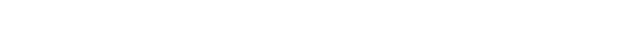 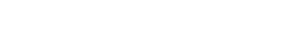 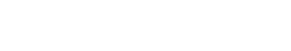 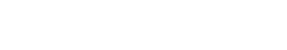 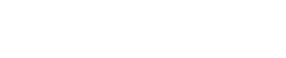 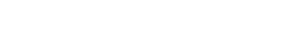 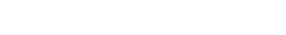 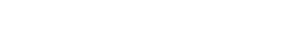 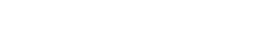 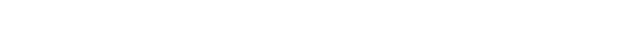 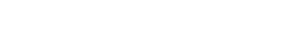 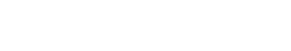 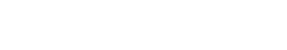 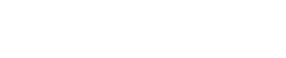 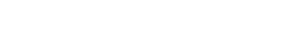 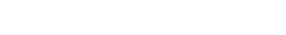 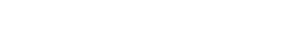 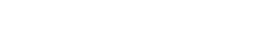 artículo, reportaje, novela…), ámbito de uso (medios de comunicación, literatura…), tanto continuos como discontinuos (mapas,  gráficos…) procurando que, en la medida de lo posible, sean del interés del alumnado.Este banco de textos debe contemplar y dar respuestas a las necesidades de los grupos de alumnos con barreras para el aprendizaje proporcionando recursos específicos en cada uno de los casos: textos en braille, textos adaptados…Asimismo, es conveniente asegurar la presencia de textos en diferentes lenguas, tanto las lenguas oficiales y extranjeras que se utilizan en el centro como objeto y vehículo de enseñanza, como las lenguas presentes en el centro o en las familias y el entorno. En esta selección es importante priorizar los textos en la lengua oficial con menor presencia social en el entorno.En relación con la variedad textual los textos digitales precisan una mención especial porque su utilización ha crecido vertiginosamente y seguirá aumentando en todas las esferas de la actividad humana: académica, personal, profesional…Muchas de las destrezas necesarias para la lectura de los textos impresos y para la lectura de los textos digitales son las mismas, pero estos últimos exigen habilidades específicas, ya que normalmente son hipertextos que remiten continuamente a otros textos.Estas nuevas habilidades afectan al modo de acceder a la información, al modo de relacionar y de conectar los diferentes componentes del texto para integrar ideas y elaborar el significado, así como a la valoración de la fiabilidad de los contenidos.Frente a la estructura lineal de los textos impresos, la estructura de la información en el hipertexto es arbórea por lo que el lector se encuentra  ante diferentes itinerarios y posibilidades de lectura. Los docentes tienen que ayudar a los lectores no expertos a fijar la finalidad de la lectura y a definir un itinerario de lectura en función de la misma. Para ello, es necesario trabajar los índices que ayudan a organizar la información en los textos digitales: menú de navegación, iconos, buscadores internos, mapa de la web…Internet es una biblioteca digital que se actualiza de manera continua y que ayuda en la labor de búsqueda y selección de lecturas por lo que es interesante contar con una selección de páginas que posibiliten el acceso a textos digitales de calidad en las diferentes lenguas.Por otro lado, los textos multimodales que utilizan diferentes códigos (verbal, audiovisual…) y dispositivos digitales para la producción y recepción de los mensajes, tienen cada vez mayor presencia y obligan a ampliar el concepto de alfabetización y de competencia lectora.En estos textos, el lector adquiere un papel más activo, pues tiene que descodificar un mensaje complejo, con dos o más códigos. Debe establecer el sentido de los diferentes componentes (sonido, imagen, texto...) y las relaciones entre ellos para construir el significado global.Acciones y actividadesLas acciones encaminadas a la mejora de la competencia lectora se pueden planificar y realizar de manera individual, pero sólo el trabajo coordinado y compartido de todos los miembros de la comunidad educativa garantiza el desarrollo adecuado de dicha competencia.Todas las acciones que se proponen van dirigidas al conjunto del profesorado que debe escoger entre ellas, diseñar un itinerario de trabajo propio y  adecuado a la realidad de su centro, y recogerlo en un plan que se actualizará periódicamente según la evaluación de la mejora producida en las prácticas lectoras. Las actividades están interrelacionadas y se agrupan en tres grandes bloques:Reflexionar sobre la competencia lectoraProgramar y tomar acuerdos sobre la lecturaIntroducir actividades y proyectos de lectura en todas las áreasReflexionar sobre la competencia lectoraOrganizar sesiones de formación sobre el desarrollo de la competencia lectora y su importancia para todas las áreas.Reunir bibliografía básica sobre el desarrollo de la competencia lectora y leerla de manera dialógica en las reuniones de coordinación.Analizar las actividades de compresión lectora que se realizan en todas  las áreas, para detectar las carencias y necesidades.Ficha para el análisis de actividades de comprensiónIdentificar estrategias y buenas prácticas dirigidas a mejorar la comprensión lectora en todas las áreas.Ficha para el análisis de la práctica lectoraProgramar y tomar acuerdos sobre la lecturaSeleccionar los objetivos del área que exijan actividades de lectura comprensiva y adecuarlos al curso correspondiente.Selección de objetivos relacionados con la lecturaRevisar los criterios de evaluación del área e introducir en la programación aquellos indicadores previamente acordados relacionados con la competencia lectora.Selección de indicadores de evaluación relacionados con la lecturaAsegurar la presencia de instrumentos de evaluación variados que sirvan para valorar la comprensión lectora.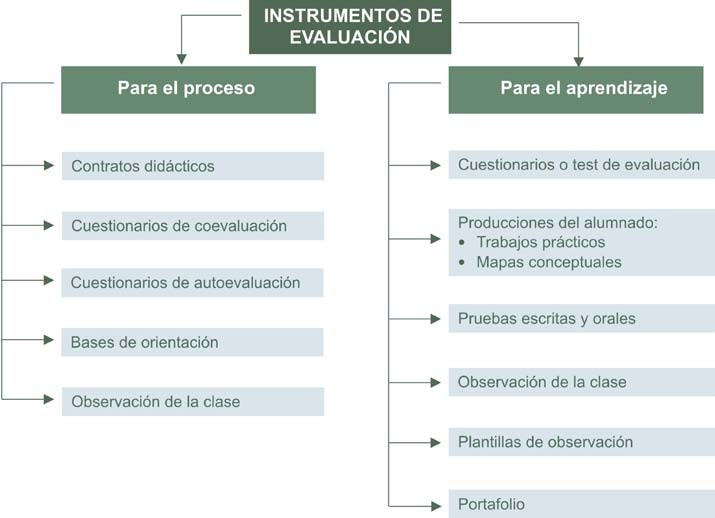 Programar proyectos de trabajo, ligados a un producto final, que exijan para su realización la lectura de textos y un trabajo específico de comprensión.Dedicar en la programación un tiempo a la lectura de textos divulgativos complementarios y propios de área: artículos, enciclopedias, web temáticas…Recoger todos los acuerdos sobre la lectura en un único documento que permita su revisión y evaluación.Introducir actividades y proyectos de lectura en todas las áreasCompletar con actividades de lectura los materiales didácticos de cada una de las áreas, si fuera necesario.Diversificar las fuentes de información utilizadas en el aula (medios de comunicación, páginas digitales, sitios web, libros temáticos para niños…) para favorecer la lectura crítica:Asegurar la vigencia de los textos de lectura propios del área.Utilizar sistemas de apoyo, cuando sea preciso, para garantizar el acceso a las fuentes de información de todo el alumnado.Proponer actividades de comprensión de textos variados en cuanto al tipo (narraciones, exposiciones, argumentaciones); género (noticias, reportajes, cartas, biografías, instrucciones, crónicas…); ámbito de uso (académico, institucional, relaciones personales, literatura, medios de comunicación), soporte…Tipos y géneros textualesIntroducir textos en otras lenguas que los alumnos puedan  entender de manera autónoma o con ayuda del docente, para desarrollar las estrategias de comprensión.Promover actitudes positivas sobre la necesidad de comprender textos escritos en diferentes lenguas y registros lingüísticos.Evitar actividades descontextualizadas e integrar las actividades  de lectura dentro de secuencias 5didácticas más amplias o proyectos.Actividades de lectura integradas en una secuencia didáctica5  http://trataerabateratua.wordpress.com. Unidad didáctica: Ikertzaileak Gara. ¿Qué voy a ser de mayor?La inclusión de las actividades de lectura dentro de secuencias didácticas puede plantearse desde los inicios del proceso lector, pidiendo a los alumnos, por ejemplo, que busquen información para resolver dudas sobre un tema que están trabajando.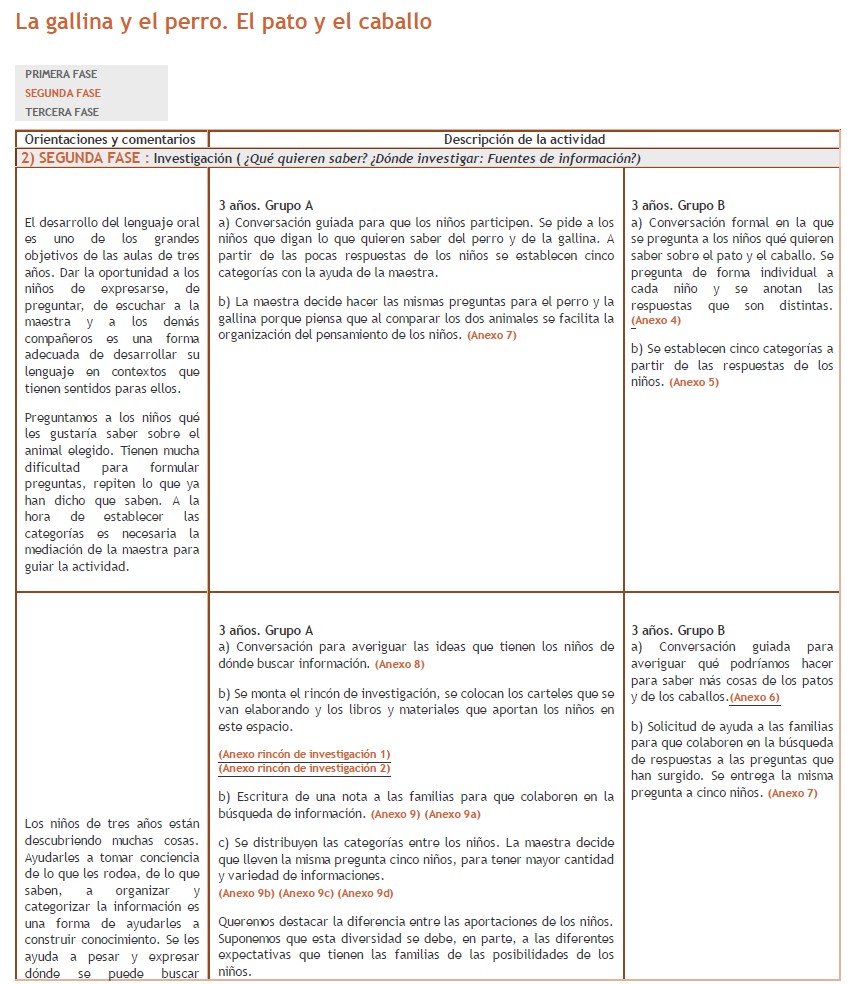 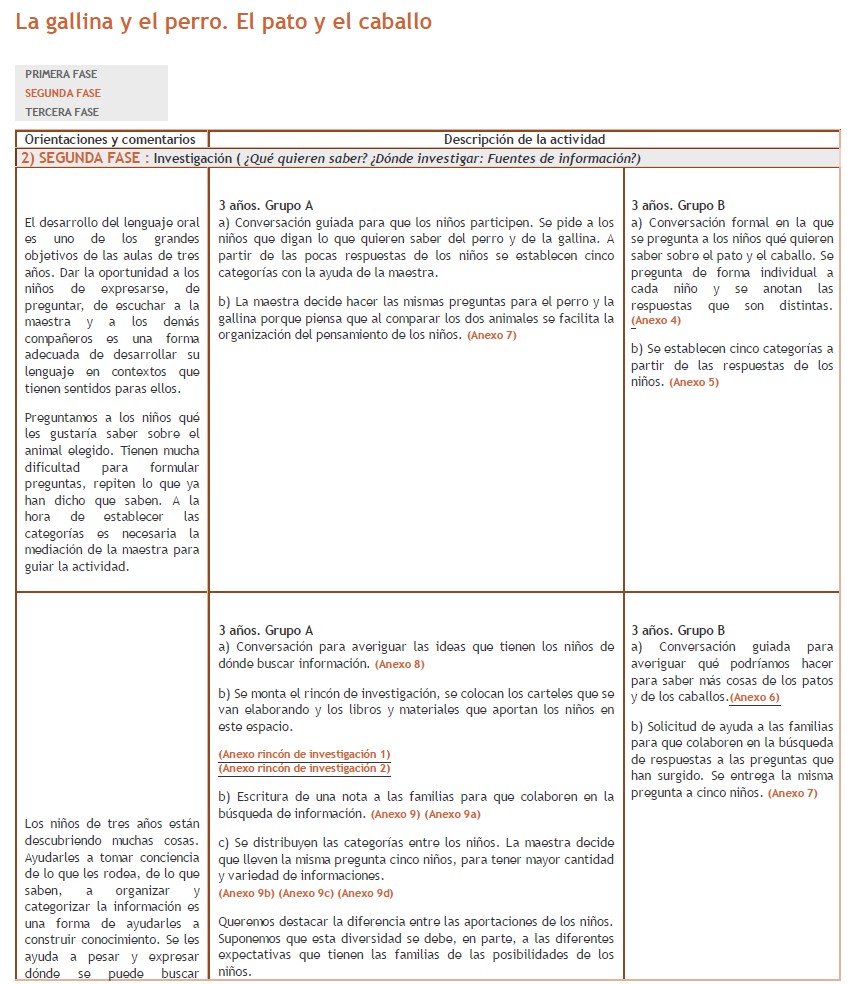 http://docentes.leer.es/wpcontent/uploads/web_librosanimales/EI_3/gallina_perro_pato_caballo_fase2.htmProponer actividades de lectura con distintas finalidades ligadas al aprendizaje: obtener un dato concreto, ordenar, conocer un proceso, interpretar un hecho, valorar una idea… sin intentar agotar todas las posibilidades que ofrece el texto.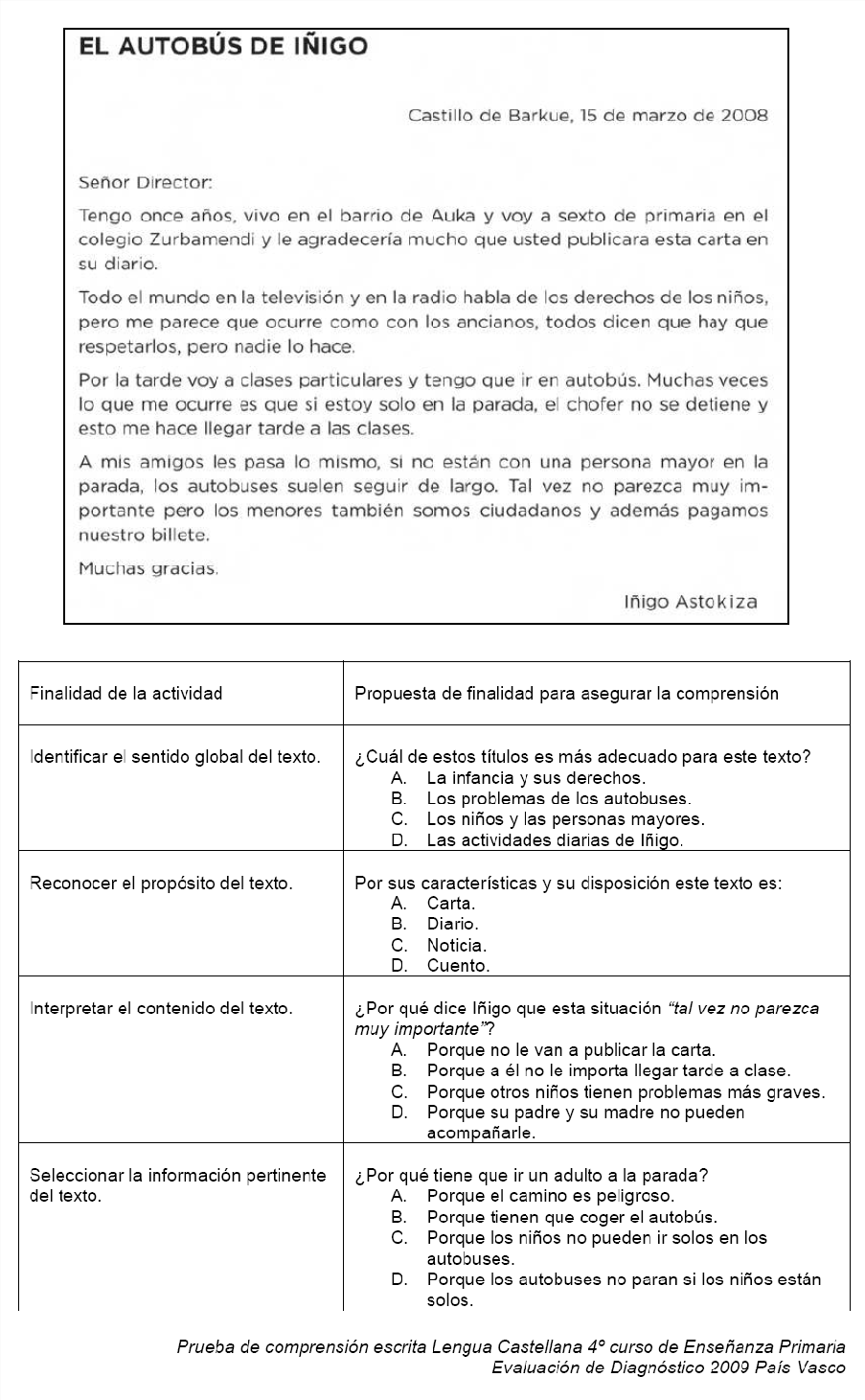 Proponer actividades de comprensión lectora que incidan en las fases del proceso lector integradas siempre dentro de una secuencia didáctica. Así, antes de la lectura, es importante motivar a los alumnos, formular hipótesis, hacer saber el objetivo de la lectura, activar los conocimientos previos… Se pueden proponer las siguientes actividades:Animar a los alumnos a leer el texto, explicándoles el trabajo que se va a realizar.Fijar el objetivo de la lectura, recapacitando sobre qué van a leer y para qué.Recordar lo que saben sobre el tema tratado o sobre asuntos relacionados, y  activar sus conocimientos previos sobre el temaFijar su atención sobre el valor de las marcas del texto que proporcionan información sobre su estructura: títulos y subtítulos; capítulos y apartados; subrayados, negritas…Identificar palabras familiares para situar el tema: nombres de personajes o de los lugares donde discurre una historia, nombres de objetos, lugares o personas en los pies de fotos o de ilustraciones...Anticipar los temas y dirigir la atención de los alumnos a los fragmentos más importantes.Durante la lectura es conveniente dar la posibilidad de preguntar dudas, recapitular sobre lo leído, asegurar la comprensión… Para ello, pueden proponerse las siguientes actividades, teniendo en cuenta que la intervención del docente no debe obstaculizar la comprensión global del texto:Fijar la atención sobre las imágenes y esquemas que acompañan al texto y mostrar la relación que se establece entre ambos.Formular preguntas para dirigir la atención del alumnado hacia los aspectos fundamentales del texto.Estimular al alumnado para que hable sobre lo que están leyendo: que cuenten qué leen, dónde han encontrado una información, si saben más sobre el tema...Preguntar si están encontrando problemas y ayudar a concretarlos:  qué es exactamente lo que no entienden, dónde puede residir el problema: en el vocabulario, en la estructura de las frases, en  el tema...Acostumbrar a los alumnos a plantearse si han entendido el texto y a indagar en sus problemas de comprensión.Ofrecer distintas soluciones ante dificultades de comprensión: la relectura, la interpretación del contexto, la consulta del diccionario o de otro libro donde ampliar conocimientos...Para, finalmente, utilizar lo leído para construir nuevo conocimiento y constatar la comprensión de manera compartida realizando esquemas, mapas conceptuales, resúmenes... Así, se pueden proponer estas actividades:Conversar sobre la lectura, tratando de averiguar qué pasajes han resultado más complicados y por qué.Contrastar, cuando lo haya, el índice del libro con lo que han entendido, haciendo notar la ventaja de revisar títulos y epígrafes como instrumento para recordar y para elaborar el propio resumen mental.Recordar el vocabulario nuevo y comprobar que saben su significado.Ayudar a reorganizar lo leído proponiendo la elaboración de  esquemas, resúmenes, mapas conceptuales...Favorecer la reutilización de lo leído para ayudar a construir nuevo conocimiento.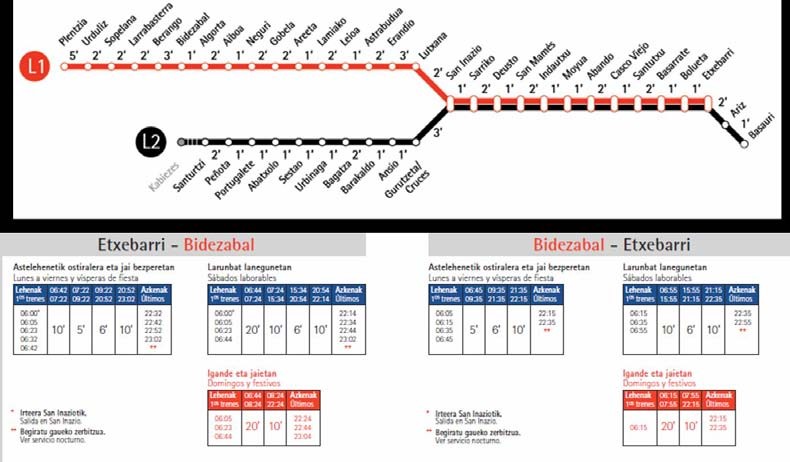 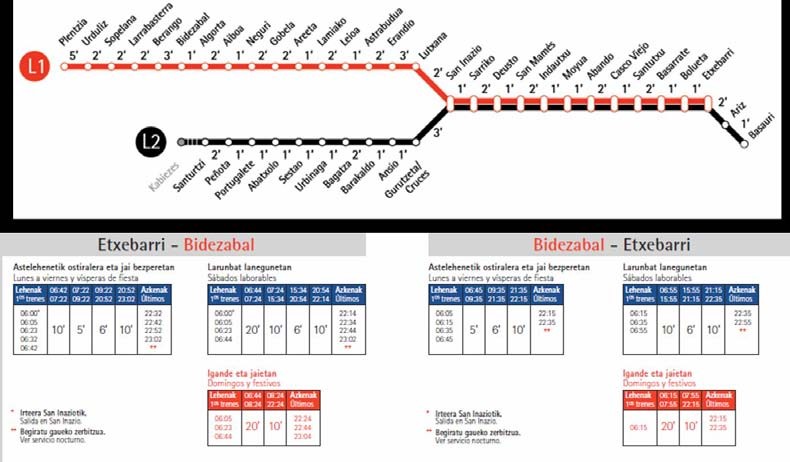 Ejemplo de actividad6 para trabajar las fases de la lecturaImpulsar la lectura dialógica proponiendo actividades que favorezcan la interacción, la conversación entre iguales sobre lo leído, para solventar problemas en la comprensión y para facilitar la construcción social del conocimiento. Así, por ejemplo, el programa Lectura en pareja  tiene como objetivo mejorar la comprensión lectora y la capacidad de cooperación entre los alumnos y promover la implicación de las familias en las tareas escolares.6 Adaptado del Plan Institucional de Mejora de la Lectura. Gobierno de Navarra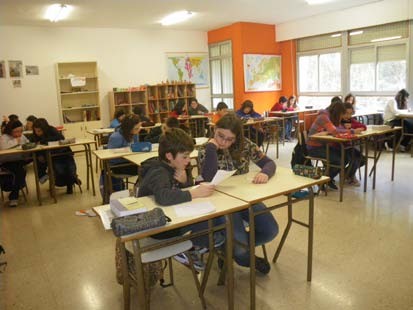 Jakintza Ikastola, OrdiziaUtilizar instrumentos de evaluación variados para dirigir y valorar el  proceso de comprensión lectora (por ejemplo, hojas de coevaluación, autoevaluación…).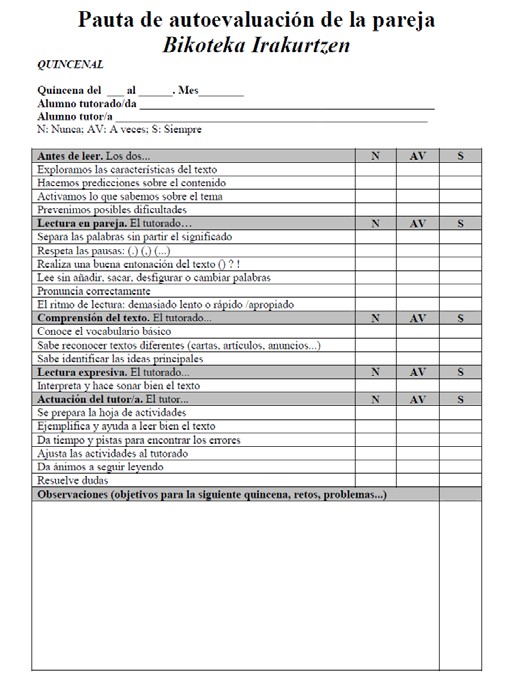 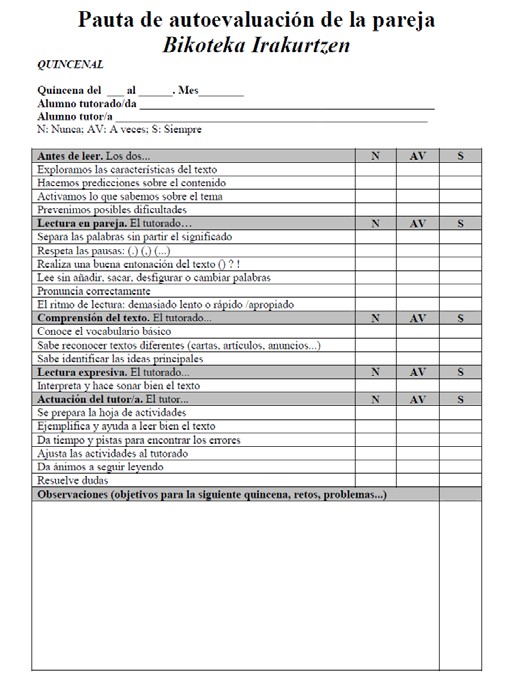 Ficha de coevaluación y autoevaluaciónFicha de autoevaluación de la lecturaUtilizar recursos de la Internet como fuente de información y como soporte de las actividades en torno a la lectura.http://www.aplicaciones.info/lectura/lectura.htmUtilizar herramientas de la web 2.0 como soporte de las actividades en torno a la lectura. Por ejemplo, es posible utilizar la PDI para leer los  textos de manera compartida, subrayar con diferentes colores el vocabulario nuevo, escribir el sentido de cada uno de los párrafos…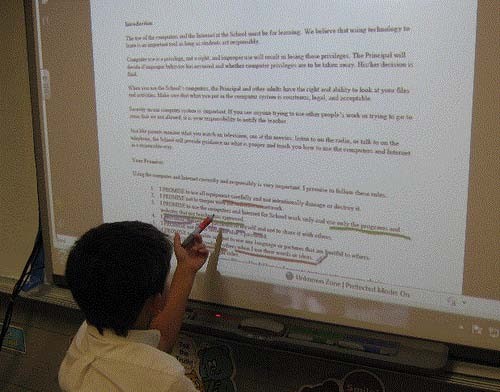 Utilización de la PDI para trabajar la comprensiónEl Centro. Biblioteca escolarEl papel de las bibliotecas escolares en el desarrollo de la lectura para  aprender viene marcado por el artículo 113 de la LOE que establece que las “las bibliotecas escolares contribuirán a fomentar la lectura y facilitar al alumnado   tanto  el  acceso   a   la  información  y   a  otros   recursos   para  elaprendizaje de áreas y materias, como la posibilidad de formarse en el uso crítico de los mismos” 7.El uso de la biblioteca dentro del horario lectivo posibilita la igualdad de oportunidades del alumnado en el acceso a la información ya que compensa posibles desigualdades y democratiza el uso de los medios de aprendizaje. Por otro lado, la apertura de la biblioteca fuera del horario lectivo ofrece una alternativa para el aprendizaje a toda la comunidad educativa.La organización de la biblioteca escolar debe prever espacios y tiempos para que el conjunto del profesorado y del alumnado participe en actividades integradas en los procesos de enseñanza aprendizaje y la utilice como un recurso didáctico más.La biblioteca tiene que ser un lugar atractivo y acogedor, en el que el alumnado aprenda a convivir y a trabajar de forma cooperativa. Debe ser un espacio distribuido en diferentes zonas que permitan la lectura en silencio, el trabajo en grupo, la búsqueda de información tanto digital como impresa…Las bibliotecas escolares ponen a disposición de la comunidad escolar documentos analógicos y digitales en las diferentes lenguas y facilitan el acceso a la información, en especial en la lengua con menor presencia social en el entorno, cuya gestión es hoy mucho más compleja debido a los cambios en la calidad y cantidad de la misma. Por tanto, la variedad de textos en diferentes lenguas tiene que estar garantizada y ser un criterio preferente en la selección y actualización de los fondosLa estrecha colaboración entre el profesor bibliotecario y el profesorado permite que el alumnado sea progresivamente competente en el uso y comunicación de la información ligada a tareas de aprendizajes concretas. Asimismo,   el7 LOE. Ley Orgánica de Educación 2/2006 de 3 de mayo, artículo 113.3uso de la biblioteca escolar ayuda al alumno para ser autónomo en la  utilización de cualquier biblioteca.La persona encargada de la biblioteca de acuerdo con el profesorado debe planificar la utilización de la misma de forma que se garantice el desarrollo de las habilidades necesarias para el acceso, selección y reutilización de la información.La biblioteca debe ser un centro de documentación que recoja la mayoría de fondos documentales del centro educativo. Para ello, debe reunir diversidad de recursos (escritos, audiovisuales…) en distintos formatos y soportes para facilitar el acercamiento a la lectura con diferentes finalidades y objetivos.Es necesario establecer relaciones entre el funcionamiento y la utilización de la biblioteca de centro y de las bibliotecas de aula teniendo en cuenta las distintas finalidades de cada una y complementando su papel en los procesos de enseñanza aprendizaje.Para desarrollar la lectura para aprender es conveniente proponer en todas las áreas del currículo proyectos de trabajo que precisen el uso de la  biblioteca y favorezcan el trabajo con fuentes de información diversas.La consulta de materiales múltiples, en diferentes soportes, que ofrezcan distintas visiones de una misma realidad requiere realizar una selección y síntesis de la información recibida y obliga a una toma de postura desde una actitud crítica.La integración del uso de la biblioteca con los procesos de enseñanza aprendizaje ayuda a la mejora de los mismos y a transformar la información en conocimiento. Desde esta premisa, la biblioteca escolar puede contribuir al cambio metodológico de los docentes y al desarrollo de la autonomía del alumnado y de su capacidad de aprender a aprender. El profesor bibliotecario puede trabajar en este contexto con el profesor del aula, formando a los alumnos en un saber hacer en el que ellos y ellas van asumiendo cada vez   una mayor autonomía pero andamiando cada paso, de tal forma que  son ambos profesores quienes van mostrando dicha tarea, ofreciéndose como modelos de aprendizaje.Acciones y actividadesEn el contexto de la biblioteca escolar leer para aprender exige que la lectura sea una acción liderada por la persona encargada de la biblioteca y compartida con el conjunto del profesorado. Para ello se deben proponer y gestionar diferentes actividades.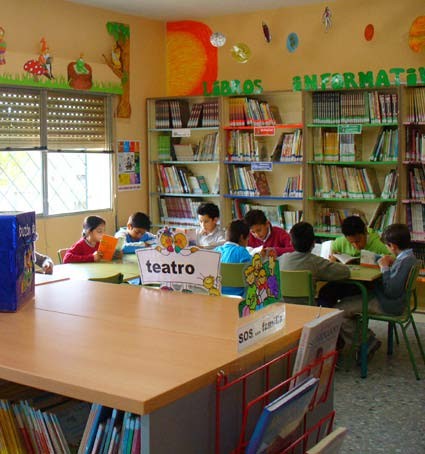 Organizar diferentes actividades, dirigidas por el profesor bibliotecario, con la finalidad de que los alumnos y alumnas conozcan desde Educación Infantil el espacio y su organización, aprendan a acceder a sus recursos, sepan qué tipos de documentos contiene y entiendan los procesos de utilización de los mismos. 8Proponer actividades sobre el sistema de clasificación de los recursos documentales que permitan al alumnado indagar sobre los criterios de clasificación de los mismos, la organización de los catálogos…Crear una biblioteca en el aula a partir de una selección de documentos hecha  por  el  bibliotecario  y  actualizada  periódicamente  que      incluya8 “Biblioteca y aprendizaje autónomo”, Villar Arellano. http://dpto.educacion.navarra.es/bibliotecasescolares/blitz_files/Blitzverde3%20cas.pdfdiversos materiales de consulta o de tipo narrativo que tengan un contenido matemático, científico, social…Proponer la elaboración de proyectos de trabajo (globales, interdisciplinares, colaborativos, solidarios…) que permitan que los alumnos, de manera individual o en grupos creen nuevo conocimiento a partir de la lectura crítica de documentos variados. Para ello, los alumnos y alumnas deben:buscar información en soportes variadosaprender a utilizar fuentes de información diferenciadasseleccionar los documentos apropiados como fuente de su trabajocomprender la información recogida en dichos documentosextraer de cada documento la información adecuada al proyecto finalreelaborar y reorganizar la información seleccionadacomunicar su investigaciónevaluar tanto el proceso como el resultado final del proyectoAcercar al profesorado y al alumnado las novedades del fondo de la biblioteca escolar mediante estrategias diferentes: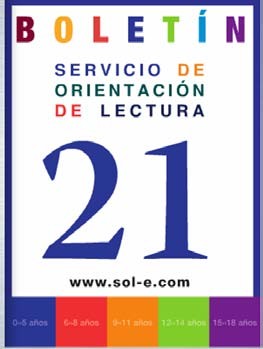 destinar	un	lugar	permanente	en	la biblioteca para las novedadesrealizar un boletín mensual para las familias y profesoradoDar cabida a la presencia de miembros de la comunidad educativa en torno a la transmisión de tradiciones, saberes, prácticas, etc., autóctonas y foráneas, si las hubiese, que aporten al alumnado otras visiones distintas a las de su entorno más inmediato.Implicar al alumnado en tareas de resolución cooperativa, de tal forma que sin la colaboración de todo el grupo no sea posible llegar a la solución (juegos cooperativos).Organizar, en colaboración con el profesorado, momentos en los que un grupo de alumnos puedan exponer a sus compañeros la valoración que han hecho de la lectura de determinados libros que se les han proporcionado desde la biblioteca (novedades, por ejemplo).Realizar talleres de lectura expresiva y dramatizada de determinadas obras o fragmentos literarios que puedan ser representados para su mejor comprensión, para realizar un trabajo colaborativo o con un fin motivador o incluso hacerlo de una forma más formal ante unos espectadores.Colaborar con el profesorado en diferentes tareas,  por  ejemplo:  preparar un recital poético, difundir noticias científicas a través de textos colocados en un panel en el pasillo o en el blog escolar, organizar una sesión de juegos matemáticos, realizar una salida en el entorno para conocer los árboles que hay...Familia y entornoLa Ley Orgánica de Educación en las disposiciones generales hace referencia a que “Las familias habrán de colaborar estrechamente y deberán comprometerse con el trabajo cotidiano de sus hijos y con la vida de los centros docentes9”,  es  decir,  subraya  la  importancia  de  la  colaboración  entre   lasfamilias y los centros escolares como elemento fundamental para conseguir el éxito escolar.Asimismo, las diferentes pruebas de evaluación, autonómicas, estatales o internacionales, concluyen que la acción de las familias es uno de los factores que intervienen en el éxito o fracaso escolar del alumnado y que el nivel de estudios de padres y madres correlaciona con una mayor puntuación de los hijos en la competencia lectora. Por tanto, la escuela tiene que implicar a las familias en las actividades de lectura dirigidas al aprendizaje y facilitar su colaboración con el centro escolar.En cuanto al entorno, el actual marco curricular con la inclusión de las competencias básicas reconoce la idea de que hoy en día el aprendizaje se produce no sólo en contextos formales y reglados sino también, muy frecuentemente, en contextos no reglados, formales o informales. La educación se entiende como una acción que transciende a las escuelas y a las familias, y la ciudad, el entorno, se convierte en un agente educador y educativo. Se habla de “ciudades educadoras”10 cuyas posibilidades deben aprovechar los centros de manera planificada.Para favorecer el desarrollo de la lectura ligada al aprendizaje, el centro tiene que impulsar la participación de las familias en algunas de sus actuaciones, ofreciéndoles orientaciones y ayudas, recibiendo sus aportaciones e incorporándolas a la vida escolar.9  Ley Orgánica 2/2006, de 3 de mayo, de Educación.10 las ciudades entendidas como espacios ciudadanos, como lugares para ver, para pasar, para estar y comunicarse. Lugares para aprender y enseñar entre todos http://www.bcn.es/edcities/aice/estatiques/espanyol/sec_educating.htmlEl entorno en que se sitúa el centro ofrece múltiples posibilidades de aprendizaje (bibliotecas, museos, exposiciones…). Corresponde al centro servirse de las mismas e integrarlas en la vida escolar como un potente recurso educativo.Las familias también tienen que aprovechar el entorno, conocer las propuestas de la comunidad en la que viven y participar en ella. Es una vía de aprendizaje que sirve para el desarrollo lector de los hijos e hijas, promueve la participación ciudadana de niños, adolescentes y personas adultas y facilita la convivencia en la familia.El centro debe:diseñar y organizar las propuestas de colaboración con las familias en torno a la lecturaconocer y utilizar las ofertas formativas del entornodar a conocer periódicamente a las familias las acciones anterioresfacilitar la entrada de las familias en el centropromover la presencia de las instituciones en el centro (ayuntamientos, agrupaciones culturales, servicios sociales…)Acciones y actividadesPara promover la participación de las familias y la utilización de los recursos que ofrecen las diferentes instituciones, el centro puede desarrollar las siguientes actividades:Solicitar la colaboración de las familias en el desarrollo de la competencia lectora de sus hijos e hijas de manera clara y efectiva, por ejemplo, llegando a acuerdos de colaboración entre familia y profesorado para realizar actividades concretas.Ejemplo de contrato con las familiasOfrecer orientaciones a las familias para que ayuden a sus hijos e hijas a leer eficazmente textos dirigidos al aprendizaje.Listado de posibles orientacionesFacilitar, en colaboración con la biblioteca escolar, listados de material de lectura variado en relación al desarrollo de la lectura para aprender, que los padres y madres puedan utilizar con sus hijos en el ámbito familiar.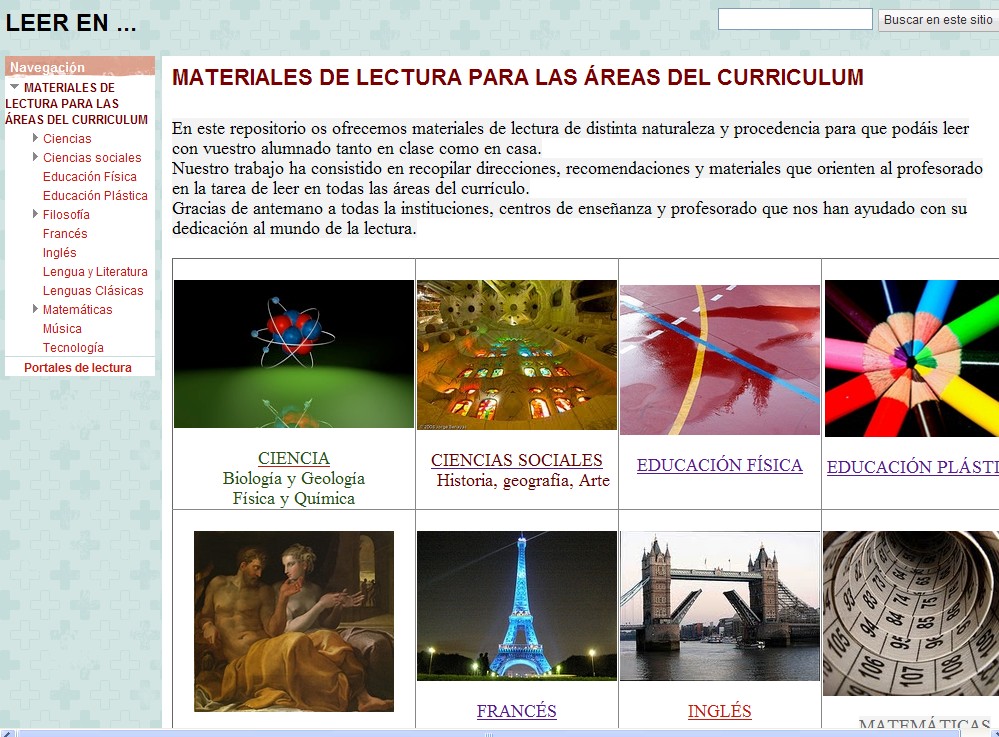 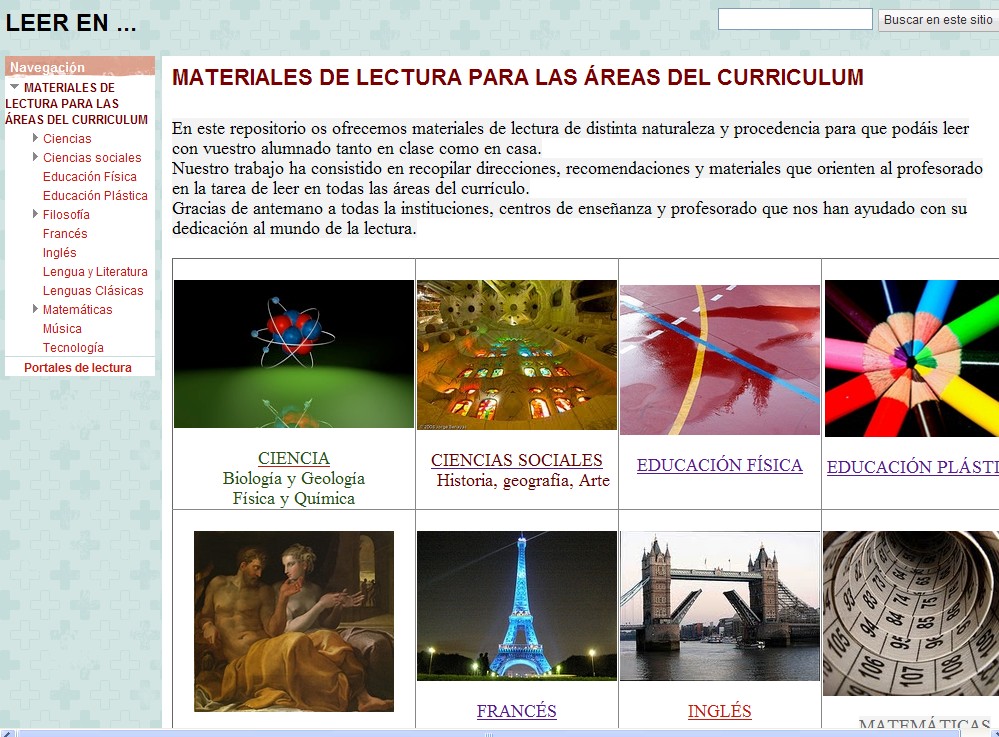 Materiales de lectura para las diferentes áreas11Introducir en las reuniones de tutoría con las familias orientaciones sobre el desarrollo de la comprensión lectora acompañadas de propuestas y actividades concretas.12Solicitar la implicación de la AMPA en el desarrollo de actividades dirigidas a la lectura de textos para el aprendizaje (compra de materiales, participación en la selección…).Crear un espacio en la página web del centro o en el blog de aula en el que las familias compartan textos complementarios en las diferentes áreas de conocimiento.Conocer la oferta del entorno, seleccionar las actividades que se consideren más eficaces para el desarrollo de la competencia lectora y proponer la participación del alumnado y la colaboración de las familias.11 http://sites.google.com/site/materialesparaleer/home12 Lectura en parejas. Orientaciones a las familias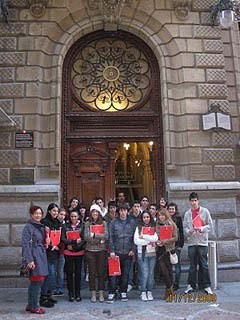 Visita a la Biblioteca Municipal de Bidebarrieta (Bilbao)Facilitar a las familias información sobre las propuestas del entorno para que puedan participar en ellas (bibliotecas municipales, exposiciones, actividades diversas…).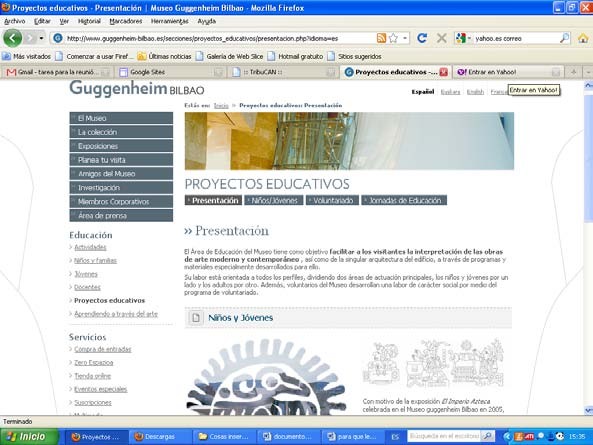 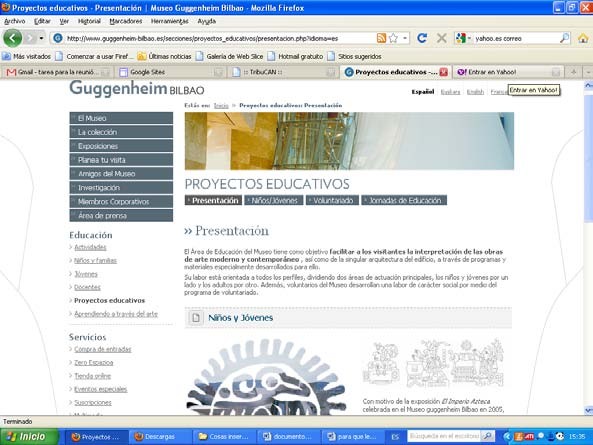 Proyectos educativos del Museo GuggenheimSolicitar a las entidades (ayuntamiento, bibliotecas municipales…) su participación en las actividades habituales del centro.Desarrollo del hábito lector“Leer es vivir dos veces.”Antonio GamonedaEl desarrollo del hábito lector tiene como finalidad extender entre los alumnos  la costumbre de leer autónomamente y con diferentes finalidades textos de  todo tipo. Desde el convencimiento de que el hábito lector no sólo sirve para el desarrollo personal, sino que también influye en el éxito escolar, su consolidación es una finalidad de la escuela.Los resultados de las pruebas de Evaluación Diagnóstica realizadas en la CAPV muestran que existe una fuerte asociación entre el nivel de comprensión lectora y el grado de interés por la lectura. Así, el alumnado que dice leer por gusto o diversión habitualmente obtiene los resultados más altos tanto en lectura de textos impresos como digitales.13El fomento del hábito lector ha de incorporarse a la escuela de forma sistemática mediante estrategias que acerquen la lectura a los alumnos hasta convertirla en algo necesario y fuente de disfrute. Hay que educar también en  el placer de “leer por leer” sin otro objetivo que la propia satisfacción personal.Para ello, se presentan orientaciones y actividades que ayuden al profesorado a planificar el tratamiento de este tipo de lectura en esta etapa educativa en  dos contextos diferentes:El centro: aula y biblioteca escolarLa familia y el entorno13 PISA 2009 Euskadi.2º Informe de Evaluación: análisis de variables y su incidencia en el resultado en lectura, en http://www.iseiivei.net/cast/pub/pisa2009/PISA2009-2informe-analisis-variables.pdfEl centro. AulaExiste un amplio consenso social en la necesidad de fomentar el gusto por la lectura en los alumnos y alumnas. Por ello, la escuela debe garantizar que todo el alumnado al finalizar la enseñanza obligatoria sea un lector competente y haya tenido la oportunidad de acceder a la lectura independientemente de su contexto familiar y personal.Las decisiones sobre el fomento de hábito lector han de incluirse en el proyecto curricular y reflejarse en el resto de proyectos del centro (Planes de Mejora, Proyecto Lingüístico, Proyecto de Normalización Lingüística, Proyectos de Formación e Innovación…) ya que es el centro el que articula las acciones dirigidas a la animación a la lectura. Asimismo, estas decisiones deben tener  en cuenta especialmente a aquellos alumnos y alumnas que, por diversas razones, encuentran dificultades en el desarrollo de su competencia lectora.La práctica lectora de los adultos es la base sobre la que se debe organizar la animación a la lectura, puesto que a los jóvenes les animan a leer y les alejan de la lectura los mismos factores que a las personas adultas. Entre ellos se pueden citar: poder elegir la lectura, disponer de un espacio agradable en el que leer, compartir lo leído con otras personas, desligar la lectura de actividades académicas sobre la misma…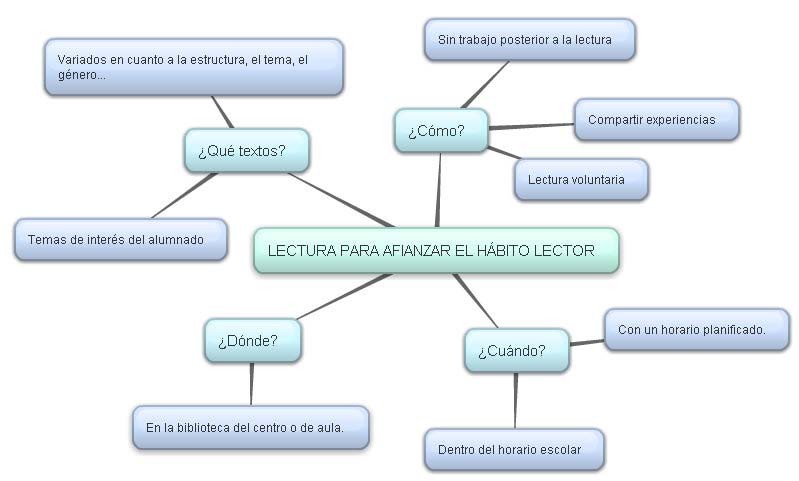 Estos factores contribuyen a que la lectura sea un acto comunicativo voluntario, autónomo y placentero, y marcan el camino para transmitir el gusto por la misma.La libertad de elección es indispensable para que la lectura resulte una actividad satisfactoria que compense la concentración y el esfuerzo que requiere. Disponer de una amplia diversidad de materiales de lectura facilita la libertad de elección y da mayores posibilidades de acertar con lecturas que motiven a los alumnos y que se adapten a la diferencia de gustos, intereses, niveles de competencia lectora, barreras para la lectura... Cuanto mayor sea el catálogo de materiales, mayor será la posibilidad de éxito en la construcción del hábito lector.No obstante, el desarrollo del gusto personal que permita al alumnado seleccionar con criterios propios las lecturas, es un proceso que exige acompañamiento y guía por parte del profesorado hasta conseguir paulatinamente una mayor autonomía.Es aconsejable recrear un espacio agradable y cómodo que invite a leer. Se puede proponer a los jóvenes que cooperen en el diseño de su propio espacio para la lectura.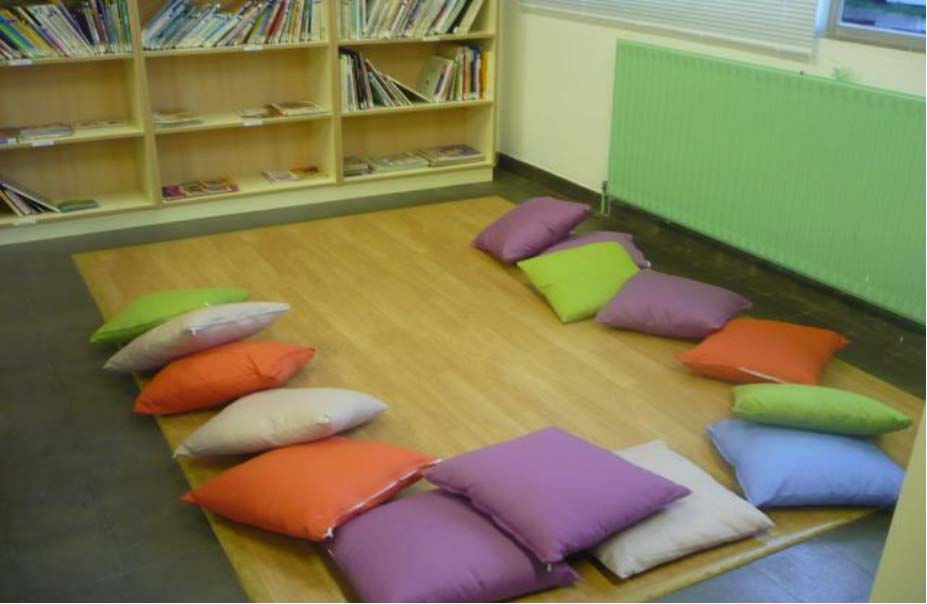 Sala de lectura de un centro escolarSe puede leer en soledad o en compañía. La lectura ofrece posibilidades de encuentro con uno mismo y con los demás, y promueve el intercambio de  ideas, emociones, pareceres y sensaciones. Es necesario diseñar actividades para compartir la lectura con otras personas como prestar y recomendar libros, participar en un grupo de lectura, leer en voz alta a otras personas, charlar sobre las preferencias lectoras, dialogar sobre lo leído...En demasiadas ocasiones la lectura en el ámbito escolar se ha ligado a la realización de actividades (fichas, resúmenes, controles, listado de términos, glosarios…) que, fundamentalmente, persiguen “controlar” lo leído. Hay que buscar espacios y momentos para que los alumnos y alumnas practiquen la lectura desligada de actividades académicas.Es importante también que los más pequeños crezcan viendo cómo los adultos que les rodean, tanto en el ámbito escolar como familiar, hablan de libros, les cuentan noticias, leen nombres, letras, palabras, etiquetas, letreros, indicaciones, etc. Además, si el tema de la lectura se convierte en algo  habitual, deseable o gozoso y es objeto de conversación en momentos estructurados de aprendizaje o en los más espontáneos de la relación con los adultos, este aprendizaje resultará más sólido.Por otro lado, cuando el niño aún no es un lector autónomo, es muy importante que los adultos lean para él. Esta experiencia lectora conlleva un disfrute y contribuye a que el neolector se familiarice con la estructura del texto escrito y con su lenguaje. Esto, como afirma Solé (1992) “permite trabajar  la comprensión de la lectura antes de saber leer”.Tolchinsky14 plantea incluso que en los inicios del proceso lector es necesario que el niño/a pueda apreciar el valor estético y literario. Esto es algo que pueden llegar a percibir en contacto con textos literarios, ya sean narraciones fantásticas en forma de cuentos, mitos o leyendas, ya sean narraciones de hechos reales vividos o imaginados, ya sean poesías y juegos lingüísticos…   En todo caso, estas acciones se podrán convertir en experiencias positivas y gratificantes que a la larga permitan descubrir la capacidad del texto escrito14 Referido por Montserrat Fons en “Leer y escribir. 10 ideas claves para los primeros pasos”http://docentes.leer.es/2010/01/28/leer-y-escribir-10-ideas-clave-para-los-primeros-pasos- montserrat-fons/para expresar y provocar sentimientos, para construir mundos imaginarios y ser capaz de transmitirlos y compartirlos con  los demás.Acciones y actividadesEl desarrollo del hábito lector exige que la lectura sea una acción educativa prioritaria y un trabajo sistematizado en el conjunto del centro. Esto implica:Comprometer a todo el profesorado para potenciar el hábito lector en el centro, puesto que la lectura no corresponde a un área concreta, sino que es la comunidad educativa la que lee y anima a leer.Potenciar la figura del profesorado como referente lector. Si comparte sus lecturas con los alumnos y alumnas, su experiencia lectora se convierte en un referente que puede ayudarles en la construcción de su itinerario lector.Planificar la utilización de espacios y ambientes apropiados para la lectura: en el aula, en la biblioteca escolar, en rincones adaptados para ello, en los patios… Estos espacios se pueden dinamizar con ayuda del alumnado. Todo ello precisa destinar alguna partida presupuestaria para ese fin.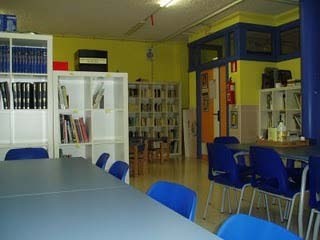 Biblioteca del  CEP Urduña LHIPlanificar y reservar la utilización de tiempos y poner en práctica el punto recogido en el Decreto del Currículo en vigor para la Enseñanza Obligatoria que dice: “La lectura constituye un factor primordial para el desarrollo de las competencias básicas y la consolidación de la competencia comunicativa. Los centros deberán garantizar en la práctica docente de todas las materias un tiempo dedicado a la misma en todos los cursos”. Lo que en Educación Primaria se concreta aún más cuando dice: “Los centros que impartan Educación Primaria, al organizar la práctica docente, deberán garantizar la incorporación de un tiempo diariode lectura, no inferior a treinta minutos, a lo largo de todos los cursos de la etapa”. (Artículo 10, apartado 5)15Revisar y ampliar, en colaboración con el bibliotecario del centro, el fondo de lectura del centro educativo que debe contar con una colección amplia, variada, actualizada y bien seleccionada de lecturas. Esta selección debe contemplar todo tipo de textos y diferentes soportes, así como sistemas de apoyo para los alumnos y alumnas con barreras para la lectura.Asegurar, asimismo, en esta selección un suficiente número de materiales en la lengua oficial con menor presencia social en el  entorno15  Decreto de Curriculum para la Educación Básicay contemplar muestras de otras lenguas presentes en el centro (lenguas del alumnado recién llegado…).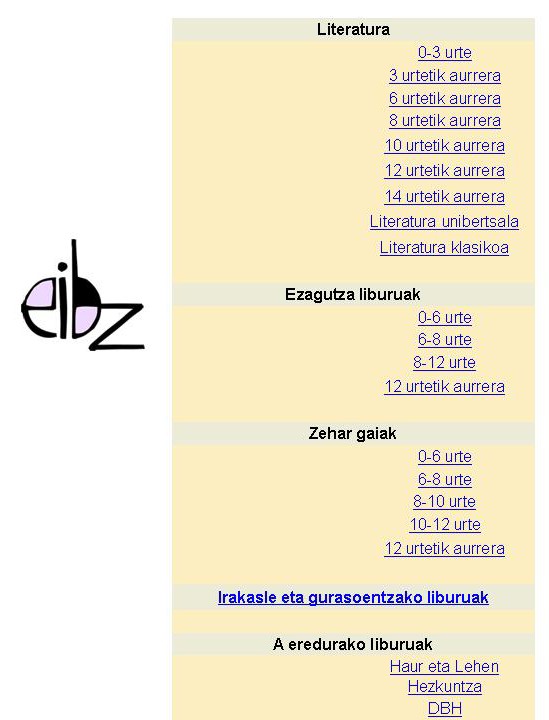 Eibz materialak. Departamento de Educación de NavarraFijar criterios compartidos de selección de materiales de lectura en colaboración con la persona responsable de la biblioteca: el respeto a los diferentes valores que se trabajan en la escuela, el interés de los lectores, la opinión del propio alumnado, la calidad de los textos…Incluir en la programación de cada área diversidad16 de  lecturas.  El hábito lector no sólo se refiere al gusto por la literatura o por alguno de sus géneros, sino que también incluye libros informativos, enciclopedias, comics, diarios, revistas… tanto analógicos como digitales.http://catedu.es/matematicas_mundo/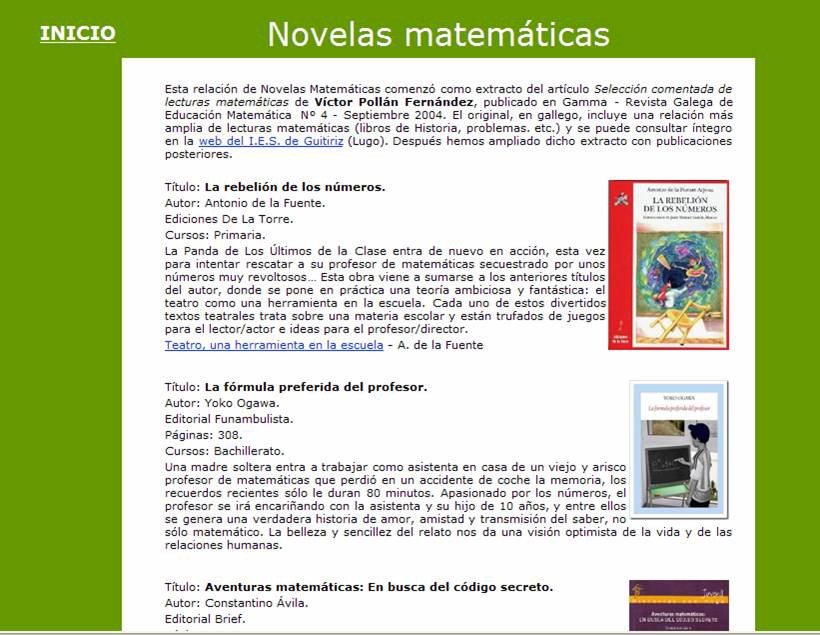 Lecturas para el área de MatemáticasDiseñar propuestas que faciliten la selección de lecturas y ayuden a desarrollar un criterio propio como por ejemplo, ofrecer un listado de libros en vez de un título único, proporcionar reseñas que orienten sobre el contenido de los títulos propuestos…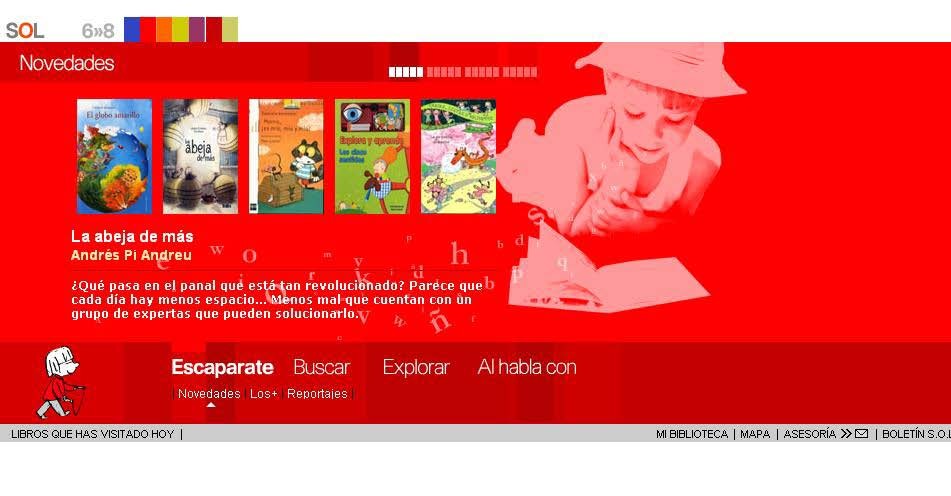 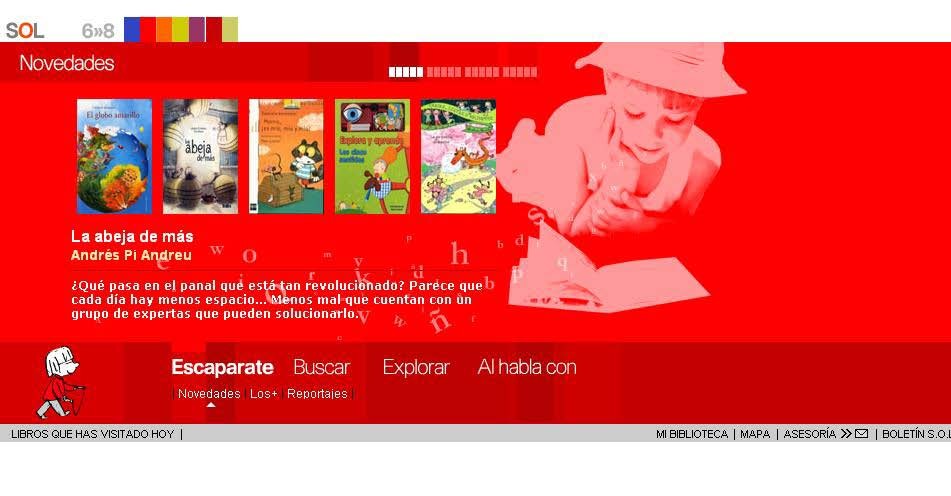 Servicio de Orientación a la Lectura (http://www.sol-e.com)Planificar la utilización de distintas técnicas y estrategias de lectura que posibiliten la realización de actividades con finalidad en sí mismas sin la obligatoriedad de trabajos académicos posteriores que desvirtúen el propio acto de la lectura:o Tertulias literarias Tienen como objetivos, entre otros, disfrutar con  la literatura, crear el significado del libro entre todos, aprender a argumentar y trabajar valores positivos. En las tertulias se aportan las reflexiones, dudas, intereses y debates que surgen a partir de la lectura. Todas las reflexiones e interpretaciones se consideran  válidas y enriquecen el sentido del texto. Normalmente la tutora organiza la tertulia con el alumnado de su aula, aunque también pueden realizarse con familias, profesorado, personal no docente, otros miembros de la comunidad, etc.La tertulia se considera como una actividad completa e interesante  en sí misma y por lo tanto, no se proponen actividades escolares complementarias a ella, no caben actividades para comprobar si se ha leído o verificar lo que se ha entendido.Lectura en voz alta. Una buena lectura en voz alta por parte del profesor o de los alumnos contribuye al placer de la lectura por la lectura y es gratificante para el que lee y placentera para el que escucha. La lectura en voz alta se puede realizar en la  biblioteca escolar o en las aulas. Exige una selección adecuada de los textos que se quieren compartir, así como planificación y entrenamiento para garantizar su eficacia. A medida que el alumno va afianzando su lectura, se puede proponer que sean ellos, los propios alumnos, los que lean en voz alta para el resto de compañeros, en momentos puntuales y durante poco tiempo. En este caso hay que dejarles  tiempo para preparar la lectura, bien en casa, bien en el aula en algún momento, bien con otra profesora del centro…, siempre garantizando que la lectura sea buena y por lo tanto resulte gratificante para el alumno que lee y placentero para los que escuchan.Seis lectores en busca de un texto17. Actividad de lectura en grupos de seis en la que cada uno de los alumnos adopta un papel diferente atendiendo a diferentes finalidades de lectura.Aula de Innovación Educativa, n. 39, pp. 15-19.o Personas Libro.18 Es una propuesta de trabajo en torno a la idea de vincular la palabra y la lectura con otras personas. Se basa en la elección de un libro o fragmento por parte del lector, pensando en el libro que le gustaría ser si fuera un libro. La “persona libro”, después de un trabajo de comprensión, memoriza el fragmento elegido y lo recita a otros en una actividad planificada y organizada según parámetros muy variados. Por ejemplo, se puede escoger para la actividad textos literarios y organizar un día especial en el que cada participante diga  su texto a los demás.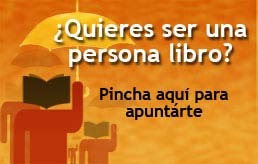 Organizar actividades globales de animación a la lectura que implican la participación del centro. Entre ellas, se pueden citar las siguientes:Concursos de eslóganes literarios, de carteles sobre la lectura, etc.Visitas a bibliotecas, a librerías...Celebraciones de días especiales: día internacional de la poesía  (21 de marzo), el día del libro (23 de abril), día internacional del medio ambiente (5 de junio), día internacional de las lenguas (26 de septiembre)…Encuentros con autores o ilustradores en los que se establece una tertulia sobre el libro previamente leído.18 Proyecto Fahrenheit 451 http://www.personaslibro.org/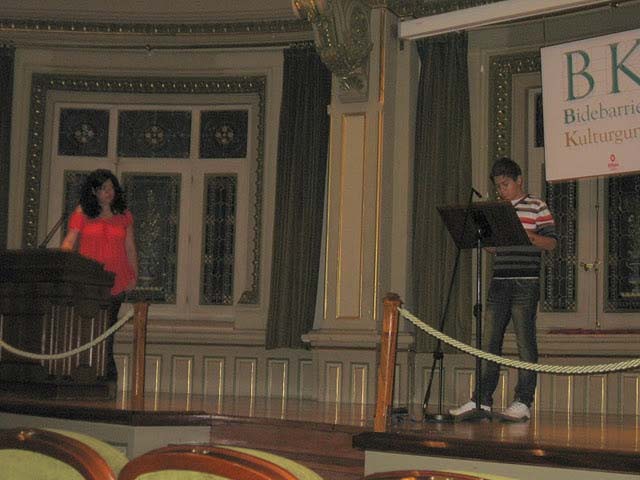 Maratón literarioAsimismo, con los alumnos neolectores se pueden proponer una serie de actividades de animación a la lectura. A modo de ejemplo se citan las siguientes:Cuentacuentos, con una persona (docente, familiar, especialista externo…) que dramatice y ambiente relatos adecuados a la edad.Selección y préstamo de lotes de libros “maleta viajera” que se lleva de la escuela a casa y se devuelve en un plazo breve, dando la oportunidad de leer y disfrutar en el ámbito familiar. Se puede completar con una exposición de los libros seleccionados por el tutor y valorados por los niños.Exposición y contraste de distintas versiones de un mismo cuento.Lectura/audición de cuentos o producciones escritas por alumnos de niveles superiores.Organización de la actividad de “Padrinos/madrinas de lectura”, en la que intervienen parejas formadas por alumnos de niveles superiores con los neolectores y que consiste básicamente en dedicar espacios para la lectura de “libros”.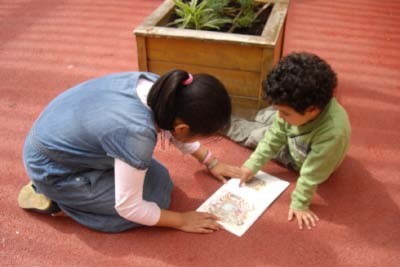 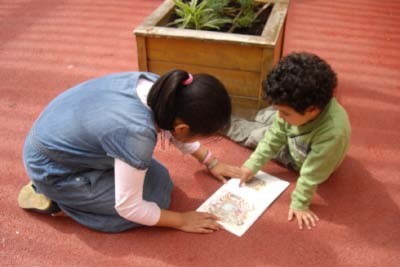 Centro. Biblioteca escolarLa biblioteca escolar, espacio diferenciado del aula, ofrece a toda la comunidad educativa la oportunidad de apostar por la lectura. Tiene un papel relevante en el desarrollo del hábito lector, dado que pone al alumnado en contacto con gran cantidad de documentos que podrá explorar, escoger, leer o dejar de leer de forma gratuita. La consolidación del hábito lector parte del reconocimiento del lector como un lector libre.Los objetivos de la biblioteca deben estar recogidos en los documentos del centro, especialmente en el Proyecto Lingüístico, Proyecto de Normalización Lingüística, Plan de Mejora y en el Plan Anual, pues son documentos asumidos por el claustro y que recogen medidas que contribuyen a la organización del centro.La biblioteca debe disponer de gran variedad de materiales, ofertar espacios y tiempos y dinamizar actividades que estimulen la lectura del alumnado y de su entorno más cercano.Los materiales de la biblioteca escolar deben ser variados en forma y contenido para contribuir al desarrollo del hábito lector: material impreso y audiovisual tanto analógico como digital…. Asimismo, debe contar con recursos para facilitar la lectura a los alumnos y alumnas con barreras para la misma. Es necesario emplear diferentes estrategias para asegurar que los documentos que alberga sean conocidos por toda la comunidad escolar.Para crear dicho fondo es necesaria una adecuada selección de recursos a partir de las demandas e intereses de todos los miembros de la comunidad educativa (alumnado, padres y madres, profesorado, personal no docente…) y con el asesoramiento de diferentes asociaciones y bibliotecas, para poder dar respuesta a las necesidades del centro.La presencia de textos en diferentes lenguas (euskara y castellano, inglés, lenguas presentes en la escuela y el entorno…) tiene que estar garantizada y ser un criterio preferente en la selección y actualización de los fondos.La biblioteca debe facilitar la asistencia del alumnado y del profesorado dentro del horario escolar y extraescolar. La apertura de la biblioteca fuera delhorario lectivo ofrece una alternativa en el tiempo de ocio para toda la comunidad educativa.La biblioteca tiene que ser un lugar atractivo y acogedor, en el que el alumnado aprenda a convivir. Debe ser un espacio distribuido en diferentes zonas que permitan la lectura en silencio, los encuentros con autores, la búsqueda en la red, las tertulias literarias…Muchas de las acciones que se proponen pueden ser desarrolladas en la biblioteca o en el aula, en función de la organización del Centro. Así, en un centro con figura de responsable de Biblioteca a tiempo completo, este será el guía que las diseñe y planifique, siempre en colaboración con el profesorado. En el caso de un horario reducido de Biblioteca, las pautas que aquí se ofrecen pueden ser asumidas por las diferentes personas con responsabilidad en la misma: profesorado, alumnado, padres y madres…La persona encargada de dinamizar la biblioteca debe buscar puntos de encuentro con el profesorado para realizar actividades conjuntas que contribuyan al desarrollo de la competencia lectora.Las actividades que se realizan en la biblioteca deben ser variadas y atractivas para motivar a los lectores y deben dar la posibilidad de trabajar en diferentes tipos de agrupamientos.El bibliotecario, en colaboración con el profesorado, procurará que estas actividades estén contextualizadas, tengan diferentes finalidades y se realicen en diferentes soportes y lenguas.Acciones y actividadesEl desarrollo del hábito lector exige que la lectura sea una acción liderada por  la persona encargada de la biblioteca y compartida con el conjunto del profesorado. Para ello debe proponer y gestionar diferentes actividades.Colaborar en la creación de bibliotecas de aula a partir de una selección de libros actualizada periódicamente. En ella se pueden realizar diferentes propuestas como la presentación de libros por el profesorado que elige un libro de la selección, lo presenta a los alumnos haciendohincapié en las razones de su elección, les lee algunos párrafos seleccionados y les anima a continuar la lectura.Acercar al profesorado y al alumnado las novedades del fondo de la biblioteca escolar mediante estrategias diferentes:Presentar los nuevos materiales mediante exposiciones orales.Destinar un lugar permanente en la biblioteca para las novedades.Realizar un boletín mensual para las familias y profesorado y enviarloo colgarlo en la web del centro……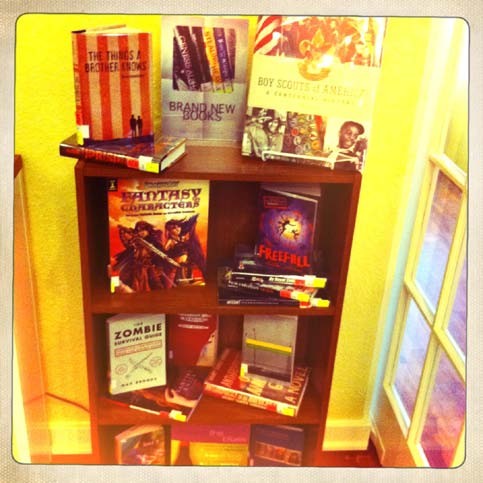 Organizar tertulias literarias en la biblioteca de manera periódica.Organizar encuentros con autores o ilustradores de libros leídos previamente. Es importante dar suficiente relevancia al encuentro y prepararlo: expresando reflexiones y sentimientos suscitados por la lectura, compartiendo las opiniones sobre el libro, preparando un cuestionario para el encuentro…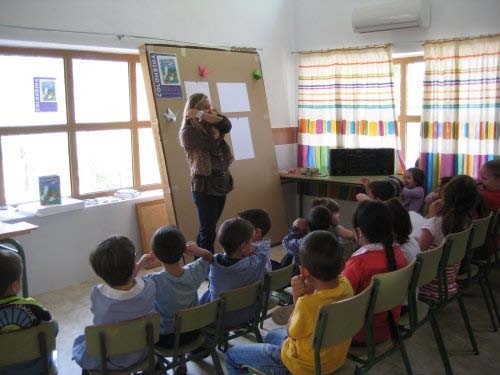 Encuentro con autoresImpulsar actividades para recomendar libros entre iguales que son las más eficaces porque los alumnos comparten un universo de intereses similar. Además, el alumno que presenta el libro desarrolla su capacidad de resumir y expresarse oralmente. Estas recomendaciones pueden ser presenciales o estar presentes en la red. 19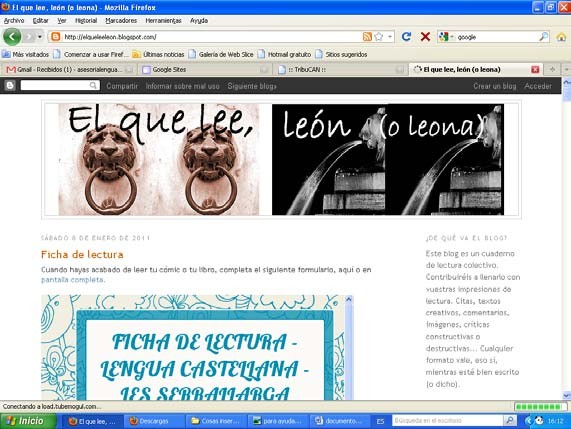 El que lee león, o leona. http://elqueleeleon.blogspot.com/Organizar exposiciones temáticas con diferentes finalidades o criterios: a partir de la obra de un autor o de un ilustrador, de una efeméride concreta, de una actividad cultural presente en el entorno, de una noticia destacada en los medios de comunicación…Desarrollar actividades concretas en torno a fechas señaladas para trabajar aspectos menos desarrollados en las aulas, con el aliciente añadido de que puede participar en ellas toda la comunidad escolar:El día Internacional del Euskara que permite leer y escuchar textos, organizar recitales…El Año Internacional de la Biodiversidad da pie a situar las especies en peligro de extinción en un gran mapamundi, realizar paneles explicativos sobre el ahorro de agua, las energías renovables, etc.El día de la Paz permite presentar una selección de libros cuyos protagonistas viven en países en conflicto…Impulsar propuestas de manipulación y reescritura de los textos leídos: poesías que se convierten en cartas, cuentos a los que se les adjudica un final diferente, cómics donde los diálogos se adaptan a otras situaciones…Leer en voz alta textos de diferente tipo y soporte. Esta lectura debe estar planificada en tiempo y espacio y recoger textos con un contenido cercano a los intereses del alumnado. Es interesante invitar a personas ajenas a la escuela.Realizar, a partir de la lectura de textos diversos, dramatizaciones y representaciones para acercarse a los textos de manera colaborativa.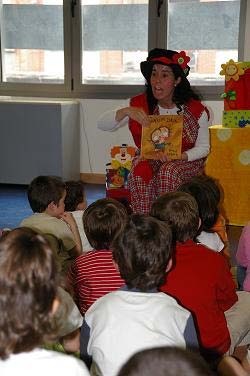 Sesión de cuentacuentosFamilia y entornoEl desarrollo del hábito lector se cimienta en la experiencia vicaria de la lectura, es decir, en el hecho de que lectores más experimentados lean para quienes aún no saben descifrar textos o tienen dificultades para comprenderlos por sí solos. Por ello, se consolida con más facilidad en un ambiente familiar en el  que la lectura es una actividad habitual y están presentes textos de todo tipo (libros, prensa, revistas, textos digitales…).Desde otra perspectiva, las intervenciones promovidas desde cualquier institución que intervenga en el centro colaboran en el afianzamiento del hábito lector, sobre todo si se promueve la participación en ellas tanto del centro escolar como de la familia.En este apartado, se ofrecen orientaciones y se presentan acciones para fortalecer el trabajo compartido entre la escuela, las familias y el entorno.La colaboración entre las familias y los centros escolares es fundamental para consolidar el hábito lector, por lo que es evidente la necesidad de que la escuela implique a las familias en las actividades de lectura dirigidas a tal fin, informándoles en las reuniones de tutorías, mediante circulares, en las entrevistas particulares de las acciones que se desarrollen en el centro y solicitando su colaboración tanto en la organización como en el desarrollo.Corresponde al centro, de acuerdo con la biblioteca escolar, diseñar y organizar las propuestas de colaboración con las familias, así como  facilitar la entrada de las mismas en la escuela.El centro escolar tiene que conocer las ofertas del entorno, participar en ellas y solicitar la colaboración de las instituciones aportando recursos materiales e implicándose en las actividades promovidas desde el mismo.La escuela debe dar a conocer a las familias la oferta del entorno y animar  a los padres y madres a que utilicen los recursos del mismo, facilitando así el intercambio de experiencias.Acciones y actividadesPara impulsar la participación de las familias y la utilización de los recursos que ofrecen las diferentes instituciones del entorno, el centro puede desarrollar las siguientes actividades:Facilitar la reflexión de los padres y madres sobre su responsabilidad en el desarrollo del hábito lector de sus hijos e hijas, orientarles para tal fin  y solicitar su colaboración de manera clara y efectiva.Consejos para las familiasFacilitar, en colaboración con la biblioteca escolar, listados de material de lectura variado que se puedan utilizar en el ámbito familiar: libros  para regalar, libros cuya lectura pueden compartir jóvenes y adultos, etc.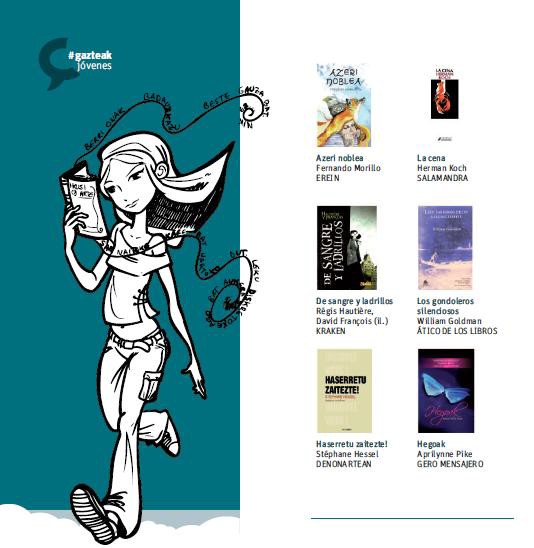 Tomada de Hernaniko Udal LiburutegiaIntroducir en las reuniones de tutoría con las familias orientaciones sobre la importancia de la comprensión lectora y sobre actividades de lectura compartida.Promocionar la lectura compartida entre los alumnos y alumnas con miembros de la comunidad escolar y con otras personas del entorno, utilizando estrategias propias de las Tertulias Literarias, Comunidades  de Aprendizaje, etcétera.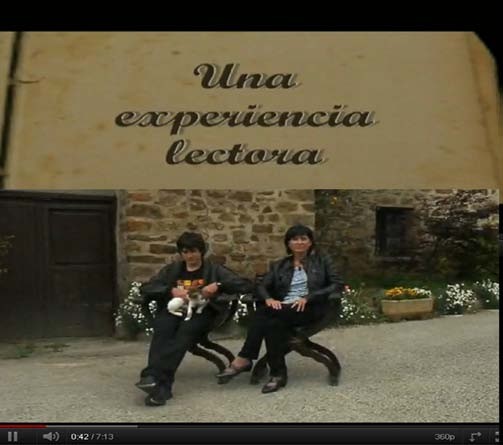 Elkar Hezi. Una experiencia lectora.Solicitar, en colaboración con la biblioteca escolar, la implicación de la AMPA en el desarrollo de actividades dirigidas a la mejora del hábito lector (compra de materiales, participación en la selección…).Crear un espacio digital en el centro, en el que las familias puedan compartir su experiencia lectora.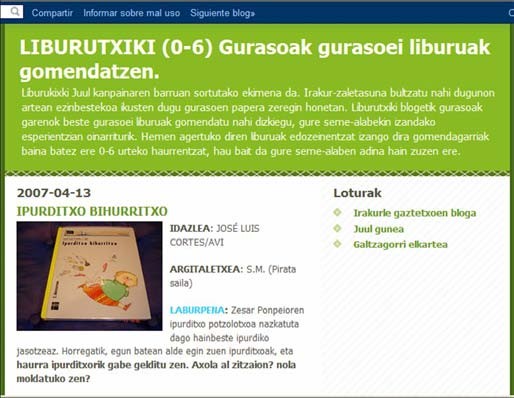 Blog de padres y madresConocer la oferta del entorno, seleccionar las actividades que se consideren más eficaces para el desarrollo del hábito lector y proponer  la participación del alumnado y la colaboración de las familias.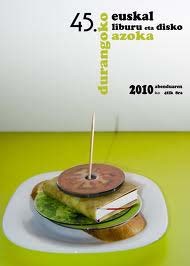 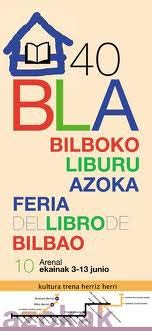 Facilitar a las familias información sobre las propuestas del entorno para que puedan participar en ellas (bibliotecas municipales, exposiciones relacionadas con el mundo del libro…).GUÍA PARA LA ELABORACIÓN DEL PLAN LECTOR DEL CENTROIntroducciónEs conveniente reunir en un documento sencillo y operativo todas las decisiones tomadas en el centro para ayudar a desarrollar la competencia lectora de alumnos y alumnas, teniendo en cuenta las medidas consensuadas en diferentes documentos del centro: Plan de Mejora, Proyecto de Normalización Lingüística, Proyecto Lingüístico…La comunidad educativa debe asumir y aprobar todas las decisiones reflejadas en el Plan lector del centro por lo que es muy importante diseñar un proceso de elaboración del mismo (diagnóstico, elaboración, desarrollo y evaluación) que favorezca el debate y posibilite la toma de acuerdos.Estructura del documentoEl plan lector está dirigido a la mejora de la competencia lectora del alumnado y debe servir para orientar la práctica del profesorado y del conjunto de la comunidad educativa en torno a la lectura. No debe ser un documento aislado sino relacionado con el Plan Estratégico del centro.La estructura del mismo debiera contemplar los siguientes apartados:La plantilla 1 puede utilizarse como ejemplo para redactar el plan lector.Organización del trabajoEl equipo directivo debe asumir la organización del trabajo y planificar el reparto de tareas de modo que el conjunto del claustro asuma tanto la elaboración como la puesta en práctica de plan lector.Es conveniente que la comisión pedagógica u otra estructura similar con representación de las diferentes etapas, de los distintos ciclos y de la persona encargada de la biblioteca, elabore las propuestas iniciales y las proponga al conjunto del centro para su debate y posterior toma de decisiones.Los miembros del claustro asumirán la responsabilidad de cada una de las actividades. La persona responsable de cada actividad realizará el seguimiento de la misma y velará por el cumplimiento de los acuerdos asumidos.Equipo directivoOrganiza y planifica.Coordinadores de ciclo, bibliotecario Desarrollan y proponen.ClaustroDebate, decide, se responsabiliza, aplica y evalúa.Fases del trabajoFase de reflexión sobre la práctica. DiagnósticoLa Evaluación de Diagnóstico, así como otras evaluaciones internas o  externas, pueden ser el punto de partida para reflexionar sobre el trabajo compartido en torno a la lectura y analizar las prácticas lectoras en el centro para detectar sus fortalezas y aspectos que precisen mejorar en torno a los siguientes puntos:Prácticas en torno a la lectura para aprender en las diferentes áreas curriculares.Prácticas en torno al desarrollo del hábito lector en las diferentes áreas curriculares.Actividades y decisiones en torno al uso de la biblioteca escolar	en actividades dirigidas al aprendizaje y al desarrollo del hábito lector.Actividades y decisiones en relación con la participación de las familias y el entorno.La plantilla 2 sirve para realizar el análisis de las prácticas lectoras.El centro puede decidir incidir en uno o en varios de estos aspectos en función de sus dimensiones y necesidades. Esta fase termina con la elección de dos o tres líneas de actuación prioritarias que se concretarán en el desarrollo del  plan.Es preferible primar la efectividad y relevancia de las medidas que se tomen en el plan sobre la cantidad.Fase de elaboración del PlanDetectadas las dificultades y los puntos fuertes del centro y seleccionado el ámbito de actuación, hay que concretar un plan realista, cercano a las prácticas habituales para garantizar su aplicación y asumido por todo el centro. Este plan inicial será revisable para adaptarlo en los aspectos que proceda. Debe contemplar al menos los siguientes apartados:Objetivos: deben ser muy claros y concretos, implicar a la mayor parte de la comunidad escolar y no ser excesivos para facilitar su revisión y evaluación. Es necesario tener en cuenta las necesidades de organización y formación derivadas de su desarrollo.Actividades: concretadas en función de los objetivos seleccionados a partir de las sugeridas en este documento y completadas con aportaciones de la comunidad educativa. Es importante seleccionar actividades y estrategias con diferentes plazos de aplicación:a corto plazo o de implementación inmediata: leer en cada asignatura media hora a la semana.a medio plazo o de implementación durante el curso: hacer una tertulia literaria por trimestre.a largo plazo o de implementación durante varios cursos: ampliar el fondo de la biblioteca.Es conveniente especificar otros datos como:Personas responsables de cada actividad.Medidas de tipo organizativo en torno a la utilización de los espacios y a la distribución del tiempo.Procedimientos para la evaluación de la tarea y revisión de los acuerdos.Temporalización: calendario de trabajo en diferentes fases.Recursos humanos y materiales necesarios.Fase de desarrolloEn esta fase corresponde poner en práctica las actuaciones previstas en el  plan lector. Es conveniente que los responsables de cada una de las actividades realicen un seguimiento del plan establecido para comprobar el grado del desarrollo del mismo y realizar un reajuste si fuera necesario. Para ello, se puede adecuar la plantilla nº 13 de seguimiento del desarrollo del  PACrecogida en la “Guía para la elaboración del plan anual de centro y de la memoria anual”20Fase de evaluaciónHay que realizar un seguimiento del plan en diferentes momentos. Se debe realizar una evaluación a lo largo del proceso para revisar si el desarrollo del mismo coincide con las previsiones. También hay que realizar una evaluación final, al terminar el plazo de implementación de cada actividad, para comprobar si se han cumplido las previsiones de trabajo y realizar las modificaciones necesarias. En esta evaluación es recomendable recoger también las opiniones de las familias, implicadas directamente en el desarrollo del plan, del profesorado que lo ha puesto en práctica, y del alumnado principal destinatario del mismo.Por último, los avances producidos en la competencia lectora del alumnado servirán para verificar la validez general del plan lector.El Plan Lector, como todos los documentos que se elaboran en el centro, tiene carácter dinámico, por lo que su evaluación ofrecerá pautas para actualizarlo periódicamente. Los distintos recursos, las decisiones, las propuestas de trabajo y los materiales utilizados, deberán recogerse y ordenarse para que estén disponibles tanto para el profesorado nuevo como para su reutilización.http://www.hezkuntza.ejgv.euskadi.net/r43- inspcont/eu/contenidos/informacion/comunicaciones_centros/eu_inspec/adjuntos/Pub_EJ_pac_memoria_eusk.pdfPlantilla 1. Redacción del Plan Lector (completado con un ejemplo de una línea de actuación concreta)Plantilla 2.1. Análisis de las prácticas del centroPlantilla 2.2. Análisis de las prácticas del centroComo resultado del análisis realizado, las líneas de actuación preferentes son: 1.2.3.Plantilla 3. Evaluación.BIBLIOGRAFIA RECOMENDADAARRELLANO, V. (2002): Biblioteca y aprendizaje autónomo. Gobierno de Navarra. Blitz 3.http://dpto.educacion.navarra.es/bibliotecasescolares/blitz_files/Blitzverde3%20cas.pdfCASSANY, D. (2006): Tras las líneas. Sobre la lectura contemporánea. Barcelona. Anagrama. Argumentos 341.CASSANY, D. (2009): Prácticas letradas contemporáneas. (conferencia en vídeo) http://www.leer.es/wp-content/uploads/webcast/pagina02.html (revisada en diciembre de 2011)DELMIRO COTO, B. (2003): La escritura creativa en las aulas. En torno a los talleres literarios. Barcelona. Graó. Biblioteca de Textos 173.DEPARTAMENTO DE EDUCACIÓN, (2010): Plan Institucional de la mejora de la lectura. Departamento de Educación. Gobierno de Navarra.http://dpto.educacion.navarra.es/formacionprofesorado/index.php?option=com_content&view=article&id=4 44&IDURBÁN ROCA, G. (2010): La biblioteca escolar, hoy. Un recurso estratégico para el centro. Barcelona. Graó. Biblioteca de Aula 273.GARCÍA ANDRÉS, M.A. (2008): Leer y escribir en la era de Internet. Gobierno de Navarra. Blitz 11.http://dpto.educacion.navarra.es/bibliotecasescolares/blitz_files/BLITZamar11.pdfGOBIERNO VASCO. (2009): El profesorado ante la enseñanza de la lectura. Gobierno Vasco, Departamento de Educación.INSTITUTO  DE  EVALUACIÓN  (2010):  La  lectura  en  PISA  2009.  Marcos yPruebas de la Evaluación. 2009. Ministerio de Educación. Secretaría de Estado de Educación y Formación Profesional.http://www.educacion.gob.es/dctm/ievaluacion/internacional/lectura-en- pisa.pdf?documentId=0901e72b8072f8d9ISEI-IVEI. (2011): PISA 2009 Euskadi. 2º Informe de Evaluación: análisis de variables y su incidencia en el resultado en lectura. Instituto Vasco de Evaluación e Investigación Educativa. Gobierno Vasco.http://www.iseiivei.net/cast/pub/pisa2009/PISA2009-2informe-analisis-variables.pdfMATA ANAYA, J. (2008): Animación a la lectura. Hacer de la lectura una práctica feliz, trascendente y deseable. Barcelona. Graó, 10 Ideas clave.MORENO, V. (2003): Leer con los cinco sentidos. Pamplona, Pamiela.MORENO, V. (2003): Leer para comprender. Gobierno de Navarra. Blitz 4.http://dpto.educacion.navarra.es/bibliotecasescolares/blitz_files/Blitz%204%20amll.pdfPENNAC, D. (1993): Como una novela. Barcelona. Anagrama.SANCHEZ MIGUEL, E. (2010): La lectura en el aula. Barcelona, Graó. Crítica y Fundamentos 27.SOLÉ, I. (1992): Estrategias de lectura. Barcelona. Graó. ICE 137.ZAYAS, F. (2009): Leer en la red.http://docentes.leer.es/files/2009/05/art_prof_ep_eso_leerenlared_felipezayas.pdf (revisado en diciembre de 2011)ZAYAS, F. y PÉREZ ESTEVE, P. (2007): Competencia en Comunicación Lingüística. Madrid. Alianza Editorial.PORTALES SOBRE LECTURALeer.es, http://leer.es/SOL. Servicio de Orientación a la lectura, http://sol-e.com/PLEC. Proyecto de lectura para centros escolares, http://www.plec.es/Fundación Germán Sánchez Ruipérez, http://www.fundaciongsr.es/Bibliotecas Escolares. Programas ACEX,http://www.profacex.org/acex/bibliotecas.htmCarpeta de actividades de biblioteca. Programa ACEX- Bizkaia. 2008- 2009. (También disponible en papel) http://www.profacex.org/docs/wp- content/uploads/actividades_fobe_junio2010.rar (revisado en diciembre de 2011)Guía didáctica para bibliotecas escolares. Programa ACEX- Bizkaia. Curso 2008-2009 (castellano y euskara. También disponible en papel) http://www.profacex.org/docs/wp-content/uploads/fobe-080616_castellano1.pdf http://www.profacex.org/docs/wp-content/uploads/fobe-080430_euskera1.pdf (revisados en diciembre de 2011)FINALIDAD DEL DOCUMENTOPág. 3INTRODUCCIÓNPág. 4EJES DE ACTUACIÓNPág. 9o	IntroducciónPág. 9o	Leer para aprenderPág. 11o	Centro. AulaPág. 12Acciones y actividadesPág. 17o	Centro. Biblioteca escolarPág. 31Acciones y actividadesPág. 33o	Familia y EntornoPág. 36Acciones y actividadesPág. 37o	Desarrollo del hábito lectorPág. 41o	Centro. AulaPág. 42Acciones y actividadesPág. 45o	Centro. Biblioteca escolarPág. 54Acciones y actividadesPág. 55o	Familia y EntornoPág. 60Acciones y actividadesPág. 61GUÍA PARA LA ELABORACIÓN DEL PLAN LECTOR DEL CENTROPág. 64BIBLIOGRAFÍAPág. 73Detectar y resolver problemas de comprensión a lo largo del procesoAntes de la lecturaFijar el objetivo de la misma. Explicitar para qué se lee.Trabajar las expectativas iniciales acerca del significado del texto.Activar los conocimientos previos.Establecer predicciones e hipótesis.Durante la lecturaFormular y verificar hipótesis de manera continua.Plantear preguntas sobre lo leído.Aclarar dudas sobre el texto.Recapitular sobre el contenido de lo que se va leyendo.Después de la lecturaReorganizar lo leído mediante esquemas, resúmenes, mapas conceptuales...Reutilizar lo leído construyendo nuevo conocimiento.Área de Conocimiento del medio natural, social y culturalÁrea de Conocimiento del medio natural, social y culturalÁrea de Conocimiento del medio natural, social y culturalObjetivos generales del áreaObjetivos generales de 2º cicloObjetivos didácticos de una unidadUtilizar las tecnologías de la información y la comunicación para obtener información y aprender y compartir conocimientos, valorando su repercusión y contribución a la mejora de las condiciones de vida de las personas y su entorno, con el fin de ayudar a satisfacer determinadas necesidades humanas.Obtener		información		relevante sobre	hechos	o	fenómenos previamente	delimitados,   Fichhaaceprarpredicciones	sobre	sucesosnaturales y sociales, integrando datos de observación directa e indirecta a partir de la consulta de fuentes básicas (entorno, libros, Internet...) y comunicar los resultados empleando para ello diversos soportes.Recabar información para conocer las principales fuentes de energía  enaeell anpálalinsiestade lay právcatliocraarlectosrua   uso responsable.Hacer una exposición oral sobre  los problemas asociados a la obtención, transporte y utilización de la energía.Reflexionar sobre la responsabilidad individual en el ahorro energético.Área de Conocimiento del medio natural, social y cultural 2º CicloÁrea de Conocimiento del medio natural, social y cultural 2º CicloCriterios de evaluación del currículoIndicadores de evaluación del currículo10. Obtener información relevante sobre hechos o fenómenos previamente		delimitados,		hacer predicciones			sobre	sucesos naturales y sociales, integrando datos de observación directa e indirecta a partir de la consulta de fuentes básicas (entorno, libros, Internet...)	y			comunicar		los resultados empleando para ello diversos soportes.Elabora informes y cuestionarios, siguiendo pautas y recoge datos separados por características haciendo predicciones a partir de la observación de experimentos.Participa responsablemente en las tareas de grupo en el aula, tomando decisiones, aportando opiniones y respetando la de los demás.Muestra iniciativa y creatividad en la realización de trabajos de investigación.Muestra sensibilidad ante la influencia que ejercen los medios de comunicación en la formación de opiniones, en especial la publicidad y el consumo.Recaba información en la biblioteca escolar, e Internet de forma eficiente.Planifica y realiza entrevistas para obtener información sobre el funcionamiento de diferentes organizaciones, grupos sociales, trabajos y profesiones.Produce un informe adecuado y comunica los resultados utilizando diversos soportes ( oral, escrito, digital..), acompañado por imágenes, tablas, gráficos, esquemas, etc. utilizando el vocabulario específico aprendido.Textos descriptivosTextos argumentativosTextos expositivosTextos narrativosDescripción científicaArtículo de opiniónDiccionarioCómicDefiniciónCartas al directorExposición didácticaBiografíaEsquemaArgumentaciónMonografíaLeyenda…científicaReseñaFábulasDebate en prensaDecálogosNarraciones brevesComentario de textoArtículo divulgativoNovela histórica…Artículo…enciclopédico…LECTURA - AUTOEVALUACIÓNSINOAntes de leer…Fijándome en el título he sido capaz de saber de qué trata el texto.Fijándome en las imágenes, en la forma… he sido capaz de saber para qué puede servir este texto.Mientras leía he sido capaz de…Ir entendiendo el texto.Deducir el significado de las palabras desconocidas fijándome en el resto del texto.Intuir de qué se iba a hablar en el párrafo siguiente.Diferenciar lo más importante de lo menos importante por el tipo de letra, color…Después de leer soy capaz de…Encontrar otro título relacionado con el contenido.Resumir el contenido.Relacionar las imágenes con el contenido del texto.Asociar ideas con los párrafos correspondientes.Diferenciar lo nuevo que he aprendido de lo que yo ya sabía.Hacer un mapa conceptual.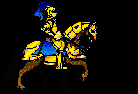 LECTURAS PARA LOS	PEQUEÑOSinteractivas21a E. Lecturas Pe. de 01 a 10: El pajarillo, Barcos de papel...21b E. Lecturas Pe. de 11 a 20: Mi mochilla, Rabito Blanco...21c E. Lecturas Pe. de 21 a 30: El gigante egoísta, Mago de Oz...21d E. Lecturas Pe de 31 a 40: Clara y el caimán, Mujercita...Estrofa originalEstrofa inventada por los alumnosA mi burro, a mi burroA mi burro, a mi burrole duele la cabezale duele la narizy el médico le ha dadoy el médico le ha dadouna gorrita nueva.crema de regaliz.Una gorrita nueva,Crema de regaliz,zapatito liláunas cuantas tiritas,zapatito lilá.una faja amarilla.ActividadesTemporalización y responsablesRecursosEvaluación. Indicadores y fechasPreparar un protocolo sobre la lectura y su importancia en el aprendizaje.1º trimestre Consultor y tutoresEspecificar recursos disponibles y recursos necesarios.Proceso: Se ha elaborado un protocoloFinal: Se ha utilizado el protocolo elaboradoHacer un listado de acciones para acompañar a los hijos e hijas en las tareas escolares.1º trimestreConsultor y Coordinadores de CicloEspecificar recursos disponibles y recursos necesarios.Proceso FinalPreparar listados de libros de lectura recomendada para leer en familia2º trimestreCoordinadores de Ciclo y persona encargada de la bibliotecaEspecificar recursos disponibles y recursos necesariosProceso FinalDedicar un espacio en la web del centro para facilitar lecturas en las diferentes materiasA lo largo del curso Equipo directivoEspecificar recursos disponibles y recursos necesariosProceso FinalLectura para aprenderÁreas curricularesÁreas lingüísticasBiblioteca escolarEn el centro no se ha tomado ninguna medida para facilitar la lectura para aprenderSe ha iniciado la reflexión sobre la lectura para aprender pero no se  han tomado decisiones.Se han tomado algunas medidas para impulsar la lectura para aprender y se ha iniciado su puesta en práctica.En todas las áreas se trabaja de manera coordinada y sistemática la lectura para aprender.Lectura para aprenderÁreas curricularesÁreas lingüísticasBiblioteca escolarEn las áreas lingüísticas no se ha tomado ninguna medida  para facilitar la lectura para aprenderSe ha iniciado la reflexión sobre la lectura para aprender pero no se  han tomado decisiones.Se han tomado algunas medidas para impulsar la lectura para aprender y se ha iniciado su puesta en práctica.En todas las lenguas se trabaja de manera coordinada y sistemática la lectura para aprender.Lectura para aprenderÁreas curricularesÁreas lingüísticasBiblioteca escolarNo se utiliza la Biblioteca escolar para actividades programadas de aprendizajeEsporádicamente, se realizan en la biblioteca actividades de aprendizajeSe utiliza frecuentemente la biblioteca en actividades no sistematizadas de aprendizajeSe utiliza la biblioteca habitualmente y en coordinación  con  el profesorado en actividades de aprendizaje.Desarrollo del hábito lectorÁreas curricularesÁreas lingüísticasBiblioteca escolarNo se ha planteado el desarrollo del hábito lector desde las áreas curricularesSe ha iniciado la reflexión sobre el desarrollo del hábito lector pero no se han tomado decisiones.Se han tomado algunas medidas para desarrollar el hábito lector y se ha iniciado su puesta en práctica.En todas las materias se trabaja de manera coordinada y sistemática el desarrollo del hábito lectorDesarrollo del hábito lectorÁreas curricularesÁreas lingüísticasBiblioteca escolarNo se ha planteado el desarrollo del hábito lector de manera coordinada entre las áreas lingüísticasSe realizan algunas actividades en las diferentes áreas lingüísticas,  pero sin coordinación entre las lenguas.Se han tomado algunas medidas para desarrollar el hábito lector y se ha iniciado su puesta en práctica. Hay un intento de coordinación entre las lenguas.En todas las áreas lingüísticas se trabaja de manera coordinada y sistemática el desarrollo del hábito lectorDesarrollo del hábito lectorÁreas curricularesÁreas lingüísticasBiblioteca escolarNo se utiliza la Biblioteca escolar para actividades programadas de desarrollo del hábito lectorEsporádicamente, se realizan en la biblioteca actividades para desarrollar el hábito lectorSe utiliza frecuentemente la biblioteca en actividades no sistematizadas de lectura para desarrollar el hábito lector.Se utiliza la biblioteca habitualmente y en coordinación con  el profesorado.Implicación de las familiasImplicación de las familiasNo se han establecido vías de colaboración con las familias para favorecer la lecturaDe vez en cuando se ofrece a las familias información para favorecer la lectura.Se ofrecen orientaciones sobre lectura de manera planificadaSe ofrecen orientaciones a la familia y se les invita a participar en actividades en el aula y la biblioteca.Colaboración con el entornoColaboración con el entornoNo se tienen en cuenta las posibilidades del entorno para impulsar la lecturaDe vez en cuando se tienen en cuenta las posibilidades del entorno para impulsar la lecturaSe intenta participar en las actividades ofrecidas por las instituciones del entornoSe participa en las actividades del entorno y se invita a las diferentes instituciones a participar en las actividades del centro.Formación en torno a la lecturaFormación en torno a la lecturaEn los últimos años, el claustro no  ha recibido formación sobre lecturaAlgunos profesores han recibido recientemente formación sobre lectura.Una parte del claustro ha participado en actividades de formación e innovación centradas en la lectura.El claustro ha participado recientemente en actividades de formación e innovación centradas en la lectura.FortalezasDebilidadesLectura para aprender Áreas curricularesÁreas lingüísticas Biblioteca escolarDesarrollo del hábito lector Áreas curricularesÁreas lingüísticas Biblioteca escolarImplicación de las familiasColaboración con el entornoFormación en torno a la lecturaObjetivo:Objetivo:Objetivo:Objetivo:Grado de cumplimientoEfectividadAspectos positivosPropuestas de mejoraActividad 1Actividad 2Actividad 3